WSY九嶽十二日月讀寂靜             2020-09-12整理人：愛你們的WSY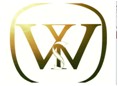 1.	超市价格战	32.	女性选举	53.	温室效应和水蒸汽	74.	Residue Stress	85.	美国英国对待印第安人态度	106.	commonality	137.	Alternative Therapy	148.	biomark(s)	169.	黑人权利的增减（Civil Rights）	1710.	长脖子恐龙	1911.	Climate Mode	2112. Global Cooling	2213. 共振Resonance	2514. 语系发展	2615. RNA判定物种之间关系	2816. 寄生虫	3017. 理论书	3318. 经济泡沫	3519. 黑洞和星星	3620. 考古检测方法	3721. 房地产期货	3922. Job embeddedness	4123. 物理学与CHAOS	4424. 巴西科技城市	4525. 护士短缺	5026. investment income	5227. 声音和感受	5428. 玛雅文明	5529. 物种引进	5630. 地球磁极	5931. 地月关系	6232. 跨国公司和出口贸易	6433.兰花出现的早	65超市價格戰【主題思路】兩種商場打折，不同的策略和他們對消費者的影響；【結構】第一種商場：定期部分打折；HILO適合於small basket consumer（常去超市，每次買的不多）第二種商場：天天低價；EDLP（every day low price）適合於large-basket consumer（就是很少去超市，一去就買很多的那種，爺爺奶奶這種）【段落大意】第一段：大部分商家定期打折怎樣怎樣；第一段說普遍採用大減價的策略，定高價，然後打很多折扣(就是不定期的打折)High-Low(先貴後打折)，然後說了這種策略的不妥當之處。因為顧客懷疑它們無端的降低價格，然後再提高以賺取差價。第二段：商家改善做天天低價打折策略；作者提出了說採取另外一種政策，就是始終平價型的,這個策略有個簡稱everyday low price(EDLP)。然後開始論述採取這種策略的好處，很多廠家們採取這種一直低價的方式，顧客們更容易接受這種銷售方式。可以使顧客減少調查哪家折扣更低的時間等等。最後說即便價格不是最低的，顧客也會願意犧牲稍微高一些的價格來換取節省的時間。品質高品質有保障；【題目】1）有題問為什麼選EDLP換取節省時間問題2）哪個選項支援了作者的觀點我選的在採取E策略的超市，通常顧客每次付的錢都很多。這個答案啊應該沒什麼問題3）積分卡怎麼failed to retain customer了？我選的是沒有將積分卡帶來的好處和establish customer loyalty聯繫起來4）下列那種做法最符合最後一段作者的觀點 選的是超市應該provide a wide range of high quality products and exclusive..的一種cheese5）主旨 provide an alternative6）畫線部分many retailers都採取這樣的策略，問如何削弱（不能節省時間或者別的缺陷）7）一個新的方案背景【備註】1）大籃子和小籃子大籃子：購物頻率低，每次買很多品類的商品，價格不太敏感，他們被EDLR的商店所吸引。小籃子：購物頻率高，價格敏感，他們發現某個商品最近比較貴，就不會買，因為他們過幾天還會來商店，他們被HILO吸引。   2）注意文章會用新背景知識來考察你選擇用什麼籃子；【背景】Pricing strategy that promises consumers the lowest available price without coupon clipping, waiting for discount promotions, or comparison shopping; also called value pricing. EDLP saves retailers the time and expense of periodic price markdowns, saves manufacturers the cost of distributing and processing coupons, and is believed to generate shopper loyalty. A manufacturer's successful EDLP wholesale pricing strategy may reduce volatility in production and shipping quantities and decrease the number of time-degraded product units that consumers receive. EDLP has been championed by Wal-Mart and Procter & Gamble. In recent years, other marketers have dropped EDLP in favor of more traditional strategies, believing that consumers are more motivated by temporary markdowns and coupon savings. To be successful, EDLP requires every day low costs in line with the pricingEDLP是每日低價的英文簡拼（every day low price，簡拼為EDLP），其含義是門店以每天低價出售所有的商品項目，而不是採用定期少數的商品低價出售的原則。另外還有一種與之相應的定價方法是EDFP+，它是每日合理加價的簡拼（every day fair pricing plus，簡拼為EDFP＋）。以上是兩種比較常見，也是最為主要的超市定價方法在日常的經營管理當中，由於EDLP能夠平抑一定的顧客消費需求曲線，進而使日常銷售分析預測的準確性大大提高，避免了商品的脫銷現象的產生，同時，EDLP使門店的銷售人員不用疲于變更商品的促銷廣告，減少門店更換商品標籤和處理這些大量需求所必須增加的額外的人工費用，而使其有時間去幫助顧客購物，有利於進一步改善門店的銷售狀況；另外隨著門店的斷貨率的降低，也必然將會吸引和穩定了自己的目標顧客群體在門店的購物行為；　　在公司的管理費用上，由於EDLP的定價行為減少了公司每期的特價宣傳費用，包括DM宣傳刊物的費用，新聞傳媒的廣告費用等。據1987年美國的《廣告時代》雜誌（Advertising Age）第9和11期的資料反映，同期內，沃爾瑪在媒體廣告上花的費用不到銷售額的1％，而凱馬特（K－mart）商店則為2。5％。　　從便利性上看，因為EDLP策略下的商品價格比較固定，銷售商品目錄不容易過時，可以長期使用，為顧客的購物提供了儘量多的方便，有利於穩定商場的固定顧客群體。例如：著名的丹麥宜家家居中心（IKEA），其產品的特價目錄會保持長達一年之久，這樣，顧客就可以在自己方便的任何時候，隨時光臨門店購買自己的所需之物，並且不用等門店打折銷售，看商家的日程表安排自己的購物時間。　　從門店的商品庫存管理上看，穩定的商品銷售可以更加有效的控制門店的商品存量，降低商品的安全庫存量，加快商品的庫存周轉率，避免了商品的滯壓現象的產生，進而有效的減少了企業的費用開支。女性選舉【主題思路】討論的是婦女在政治上扮演的角色與其社會地位的問題，說女人沒有選舉權的時候反而能夠影響立法,因為有某組織不受政策限制,可以活動.後來女人有選舉權了, 就覺得很多活動unnecessary了所以反而政治影響力下降了.【結構】提出普遍觀點：某歷史時期婦女沒有選舉權，女性沒有政治影響力反駁並解釋：事實相反, 因為沒有選舉權，婦女組織不傾向任何政黨，保持中立/獨立，因而發揮了作用例證：1920年後某法案renew, 婦女對那些反對女性權益的法條意見並不統一，導致女性投票和男性一樣【段落大意】第一段：講一群婦女反對選舉權1920年前女性沒有投票權，但是有個什麼組織，可以讓女性的力量聯合起來，通過改變policy影響社會。一直以來大家對某個學派anti-feminist的誤會。對於那些“反對女性該有投票權suffrage的人”（該學派），人們普遍以為（老觀點）這個學派反對婦女選舉權，認為這個學派是認為“女性應該domestic，待在家裡做家務”。 類似於維多利亞時代的舊觀念Victorian ideology）。最後一句轉折，說其實不是大家想的這樣，從某個journal可以發現他們並不是這樣想（新觀點）。第二段：列了個人，說這個人對婦女反對選舉權的看法。具體解釋。這個學派的一個雜誌中，某兩個作者（一說是某個作者M）其實是urge women for their rights。他們其實是認為婦女不想有投票權是因為有些女性不想獲得選舉權，她們認為一旦獲得選舉權就勢必要倒向某個政黨，從而失去寶貴的中立性，進而影響自己在社會活動activity中的作用。 他們的觀點其實是——婦女越是獨立于政治選舉權，越能夠借助中立的活動來爭取自己的權利【題目】1）人們認為anti-feminist對女性是怎麼想的？開頭就是many scholars 認為“那些反對婦女有選舉權的人”是定位第一段2）原文提到了有一個s開頭的人的某篇著作，問這個s的人最支持什麼？writer S的觀點是什麼？我選的好像是 effectiveness of 婦女的投票？ is enhanced by 婦女的disinterestedness？ 反正就是公正的意思，a選項是迷惑選項，也是enhance，好像是賦予投票權提高了她們什麼權力來著。3） 這個學派的一個雜誌中，某兩個作者其實是urge women for their rights。他們其實是認為婦女不想有投票權是因為有些女性不想獲得選舉權，她們認為一旦獲得選舉權就勢必要倒向某個政黨，從而失去寶貴的中立性，進而影響自己在社會活動中的作用。（考點）定位第二段4）National Congress of Mother enable women to do what？關於婦女沒有選舉權之前的那個組織的；問National Congress of Mother那些組織為什麼有影響力，定位第一段我選了一個類似利用婦女們影響政府，其它選項有支援爭取選舉權的movement；支援那個兒童法案的成功還有一個選項也是影響有officers什麼的。我選了那個組織沒有political affiliation選了他們比較中立那個選項。5）後來女性有了選舉權，反而沒辦法發揮作用了，因為會受到什麼影響（有兩次詞的高亮，問作用）定位第二段6）講的是女性的地位在某段時間裡本來大家以為很弱，其實那段時間急速增長，發展的特別好（文章的主旨就是舉例論證這件事）。溫室效應和水蒸汽【主題思路】全球變暖，碳排放增多、水蒸氣蒸發，對農業不好；【結構】1）氣候學家：變暖後soil moisture 嚴重；2）反駁觀點1，會滲透進土壤，不會造成土壤沙化；3）全球變暖對soil還有正面作用，有利光合作用，soil需要的moisture少了【段落大意】第一段：總述溫室效應對氣候的不好；氣候學家說溫室效應使得那個叫什麼（從水到水蒸氣，再從水蒸氣到水的迴圈增速）的變換變得劇烈，降雨增加。有些地方的降雨增加了很多，有些地方本來該降雨的季節，結果反而降雨減少。由此對農業產生了一些不好的影響；第二段：觀點1，氣候變暖soil moisture 嚴重；兩位元氣候學家認為全球變暖加速蒸發與precipitation之間的轉換頻率,很多水沒來得及流進地下就被蒸發了,因此不利地下水形成.因此導致很多耕地沙漠化. 在某些crop產區降雨量變少了,而且溫室效應導春天時snow melting變多,而且土地還在結凍時,即使雪水融了,也只會流過土壤表面而不會被吸到土裡去第三段：觀點2，會滲透進土壤，但不會造成土壤沙化科學家反駁觀點覺得大家對的瞭解不夠多，覺得水會滲透進土壤，不會造成土壤沙化第四段：觀點3，農學家認為變暖沒有氣候學家說的這麼多；農業學家不同意，認為其實沒有那麼大的影響（有題，問農業學家的態度），說增加的二氧化碳有肥料作用，會降低農作物對水的依賴。【題目】1）主題題我選了提出了一個問題 present了三個觀點2）第一個問了溫室效應的cycle說明了什麼：說明能導致intensify （記住這詞啊，回原文能找到intensive)氣候的變化。3）第二個問了農業學家的意見，答案是溫室效應沒有丫們科學家說的那麼大。4） 第一個問題是這篇文章的結構是什麼？ 我選是：首先講述了未來可能發生的一種現象，然後是針對這個現象的三種不同觀點 5）哪一個可以從文章得知。答：是某些地方降雨量變多了6）題目忘了:應該是問最後一段在問啥或是作者同意什麼。答：應該是溫室效應對農作物的影響沒有像之前想的那麼嚴重Residue Stress【主題思路】關於對於stress的new measurement的研究。為了探討和measure人類對於stress的身體反應，科學家採用另外一種類似測量彈簧彈性的new method來improve原先traditional measurement method的weakness。【結構】現象：人們產生STRESS的現象及機理傳統計量方法：目前關於stress 的計量方法的不足（推斷）新的計量stress的方法（直接）【段意】一種stress，人們覺得這種stress太高就不好，因此科學家就想辦法怎麼不要使他升高。突然轉折。。。說有一點的stress會使人怎麼怎麼好，可以用在treatment裡面第一段：The average person is likely to feel mildly alarmed on being told that dental fillings contain locked-in stresses. We all have a somewhat hazy不清楚的 understanding that stress leads to fracture and can vaguely recall dramatic instances of stress-related failures. Thus we are likely to feel that all material stresses are without redeeming挽回的 value and should, if possible, be eliminated.第二段：講了目前關於stress的方法和不足A truer picture of the behavior of materials is both more complicated and more interesting. It turns out that itis difficult to work a rigid material without introducing permanent internal stresses. Most common manufacturing operations, such as turning, grinding, and peening, can set up internal stresses, and many familiar objects are subject to them, including dental fillings, computer chips, and pipelines. But these residual stresses can be beneficial as well as harmful. Indeed, manufacturers sometimes go to great lengths to introduce them. Many stress-related effects and recipes for obtaining them have long been known to artisans. What is new is the ability to measure the stress fields directly rather than inferring their nature from warpage and breakage. Several trends in engineering design make this analytical competence important.第三段：講了三種新的關於stress的方法One of the trends is the proliferation of nontraditional materials. The best way to work a sword or to coil繞成圈 a spring彈簧 may be known, but no comparable body of lore知識 exists for ceramic transducers陶瓷轉換器 or semiconductor wafers半導體晶片 or composite airfoils複合材料機翼. A second trend is the trimming of safety margins修正安全邊際. Bridges and other load-bearing structures have traditionally been built with large safety factors, but the lavish過分給予的,大量生產的 use of materials required by this practice is increasingly uneconomic（原文在這裡有改動，給了一些比較具體的數字）; in the case of objects that must be lofted高高地升到空中 into space, a large safety factor is totally impractical. A third trend is the reduction in scale of many engineered systems. Residual stresses play a much more important role in the microscopic metal微觀金屬 interconnects on the surface of a chip缺口 than they do in a thick electrical cable電纜.【題目】1）提到author會support哪個觀點，選項有關於nontraditional的，résiduel stress的引進方法，這一些細節有些在最後一段講它應用的趨勢2）Which of the follow is a benefit of the improved measurement?  A) Allow structures to be built more economically.   B)3）Which of the following about residual stress is supported by the argument? A) Dental filling is beneficial B) 忘了4）What does the “analytical competence” refer to?  A) The ability to measure the stress field. B) The ability to infer from warpage and breakage.【生詞】residual stress：殘餘應力dental filling：牙齒填充物，填充蛀牙的材料peening：錘打（金屬表面）artisan：工匠lore: 學問、知識、傳說warpage是warp的名詞：翹曲、扭曲breakage是break的名詞：斷裂美國英國對待印第安人態度【主題思路】講18世紀歐洲殖民美洲，美國英國對待印第安人態度。美國印第安人的主權問題歐洲人一開始把indian看作sovereign後來不把他當成S但是美利堅人為了，好像是讓歐洲人認為某種campaign是合法的就把indian看作S美國與印第安人簽訂條約，條約使得印第安人有錢【結構】強弱對比（利益驅使）：	英國人變強，不再承認印第安人的主權						美國人變強，承認印第安人的主權，與印第安人簽訂協定客觀結果：這些條約使得有些印第安人變得很有錢【段意】England & Colonies 美洲大陸  sovereign 英國殖民美洲大陸時，對 sovereign的定義：是有power（政治或軍事方面的power）還有一定的territory。一開始呢，歐洲人/英國人承認American Indian有sovereign，尤其是一個叫做Iroquois的部落。但是後來呢english英國人和American Indian的關係變了，伴隨著英國的逐漸強大，歐洲由英國占多數話語權，要super mercy，英國想要完全控制印第安，雖然有L和M兩個科學家堅持印第安人還是有主權的，但主流的英國人的態度（認為印第安人是有主權的）diminish.其實開始有些印第安人的州，他們為這個北美做出的貢獻蠻大的，還舉了個例子。原住民就很悶 開始反抗拉原住民並開始努力engage跟其他歐洲國主權有關的活動讓歐洲人繼續認同他們。然後有個American 的一個派系覺得還是應該和英國簽協議，因為這樣子可以在他們眼皮底下做一些曾經被認為是非法的事情。這樣子協議簽了之後其實是大大的empower了American 派的權利。後來美國和英國鬧翻，美國想要獨立，在American Indian revolution中，重新定義了sovereign，為了證明他們夠legit（為了向歐洲人/英國人證明他們的campaign合法），為了證明印第安人主權的合法性，很多的activist就連接一些 sovereign的部落，鼓勵印第安人和他們簽訂treaty，這使得一些印第安人的influence增加了。最後這些條約使得有些印第安人變得很有錢。（變體：一說是美國政府給印第安部落（好像是）修一個什麼什麼，政府的理由，印第安部落反對，認為政府強行改變他們的生活方式，讓他們交稅什麼的。）第一段：開頭講歐洲人的sovereignty定義，第二段：然後說美洲被殖民，有些部落厲害，更具xxx的定義，是可以認為獨立的。第三段：接著說英國不願意承認印第安人的主權，因為與它自己利益衝突。第四段：結果說後來有個特別厲害的部落為了要建立起AmericanIndiansovereignty的概念，去和別人簽協定。然後美國大革命時許多美國的革命人覺得為了使自己在英國人眼中行事變合法化於是和印第安人簽署了 treaties，承認他們的主權。【題目】1）主旨一個是說文章描述了美國對印第安人主權和英國人對印地安人主權的不同定義，有一個說描述的是英國人對印第安人主權的定義不再適用。。。最後選的那個美國和英國的不同的那個A) 描述美國對印第安人主權和英國人對印地安人主權的不同定義B) 描述英國人對印第安人主權的定義不再適用一個是說文章描述了美國對印第安人主權和英國人對印地安人主權的不同定義，還有一個說描述的是英國人對印第安人主權的定義不再適用2）為什麼英國對於印第安的態度有改變?後來呢英國人和American Indian的關係變了（此處有題）A)因為英國想要完全控制印第安3）有關於連接不同部落的細節題4）作者imply了英國當時對於美國的什麼態度，答案是英國覺得美國不夠legit），5）這些條約最後有什麼影響？很多的activist就鼓勵印第安人和他們簽訂treaty，這使得一些印第安人的influence增加了（此處有題）。答案是使得有些印第安人變得很有錢）。6）有問到原住民的活動對老英來說怎樣7）在American Indian revolution中，為了證明印第安人主權的合法性（此處有題，應該選以前英國人認為他們不合法），8）老英高量 問對他們原住民看法9）然後說美洲被殖民，有些部落厲害，更具xxx的定義，是可以認為獨立的，有題。定位第二段10）結果說後來有個特別厲害的部落為了要建立起AmericanIndiansovereignty的概念，去和別人簽協定，有題。定位第四段。commonality【主題思路】介紹了Commonality是啥【結構】通常Commonality是啥 → 特殊情況【段落大意】P1：工廠採用大規模生產會降低成本，提到了飛機製造公司 可以全球飛機一個樣 但是由於特別定制的出現 工廠需要開闢新的生產線專門伺候這些特殊定制的東西 就會增加成本。然後提到了commonality，大概就是大批量低成本的意思。But, commonality不是在所有的時候都適用的。 P2：但是現在隨著consumer需求多樣化，市場競爭激烈。說由於現在對全球各個市場的瞭解逐漸增加 特別定制的比例也越來越高 因為各地人們對產品的喜好啊需求啊都不一樣 所以特殊定制的範圍也越來越廣 而且很多小零件都需要特別定制 效果累計起來就會有非常大的產品差異 還提到特殊定制會遇到很多 risks 導致成本上升 比如一個產品工程圖翻來覆去的改 三分之二屏。提到一個概念--divergence（個人理解文章就是說大批量生產與定制生產）。舉例航空公司，一般航空公司想要賺錢啊於是增加載客量、增加班次啊什麼的，但是使用者更注重的是服務如何如何啊。然後又說divergence的優勢吧好像，如果你一口氣往市場上投放很多相同的商品呢，商品價值會很快下降，最後公司的盈利降低（大概這個意思）【題目】1） 問的是以下哪種情況用commonality的公司會比不用commonality的公司盈利更多／profit更大（或者相反，具體看題）2） 高亮risk問指什麼，定位原文最後一段，risk那句話有說，我選的是對於new products用commonality使得新產品太多超過了市場能一下子接受的範圍。3） 好像也是給情況讓判斷的Alternative Therapy【主題思路】通過與傳統/主流醫療比較，結合現狀，AT有其存在的意義，組織贊成政府投資新therapy.【結構】主流觀點：AT沒大用，placebo effect而已研究證明：傳統醫療也沒那麼有效，也就是placebo 甚至副作用關鍵點：改善健康在於提升精神狀態。目前AT比傳統/主流相對有效作者態度：建議政府投資新therapy【段意】第一段：講的是政府開始越來越多的補貼和支持alternative therapy。 然後mainstream的醫生站出來說 AT 其實沒有效果啦，只是placebo effect 而已。第二段：講了一個research證明surgery和medicine（傳統的medical treatment）並沒有想像中那麼有效。 其中有很多治療手法其實也就是起安慰劑效用甚至副作用第三段：這段講的是其實對於chronic 疾病來說正確的生活方式比如說多鍛煉啊才是真正有效的，但是人們不會自己去改善生活方式除非有專業的醫生告訴他們需要這樣做。 但是由於mainstream的醫師都很忙他們不會細心聽患者傾訴，也不會告訴他們怎麼改善生活方式。新的therapy可以通過改善患者精神狀態提升health，所以人們在A T 可以得到更有效的治療。 所以如果政府想要改善人民的健康的話，subsidy AT 比 支持mainstream 更有效。第四段：作者認為有的時候政府投資新therapy比投資surgery更有用【題目】1）有問傳統醫生要注重培訓什麼2）問關於健康的生活方式哪個對，有一個迷惑選項說人們感到更comfort什麼的，這個我理解的是alternative therapy的醫生更關心病人他們才覺得comfort，不是健康的生活方式帶來的；還有說它只有placebo效應，應該也錯了，因為原文講了even though，就是退一萬步講，就算它只有placebo效應，答案好像是alternative therapy的醫生喜歡推薦健康的生活方式3）補充療法醫師與傳統醫師相比哪方面更好？選的是 補充療法勸說病人去戒掉一些不良的生活習慣效果比較好（因為傳統醫生沒時間去跟病人嘮嗑）4）第二段的作用是什麼？選refute an implicit assumption of the first paragraph.這個很確定，別的答案都是錯的。我選錯了，不是undermine the assumption of the first paragraph5）Infer placebo的相關資訊，我選了AT的placebo 會有greater effect，6）另外還有一題也是和placebo有關的，7）問了能推斷出AT醫生一般怎麼樣，我選了宣導人們有一個healthy lifestyle, 還有一個選項說的是AT醫生會花更多的時間在培訓counseling上，biomark(s)【主題思路】研究地方性疾病學者認為biomark可以判別人群被pollution影響之後患病的情況【結構】提出並反駁傳統觀點：說了這個觀點的原理然後用多種因素（包括自然環境啊飲食結構啊）都可能影響這種患病來反駁該學者的觀點。學者小鎮研究以證明自己的觀點：學者找了一個小鎮，這個小鎮旁邊有污染企業但這個企業會很快被關閉。（控制變數法）然後測量發現企業關閉前出生的小孩相對於企業關閉後出生的小孩有著更高的可能性患有疾病。因此證明了污染企業的存在直接導致了患病。【段意】第一段：有科學家Federick S這個人在研究這個biomarker通過trace這個，可以知道到底哪些有害物質對人體造成哪些影響和病症。然後說這個研究的範圍是limited,因為人身體的變化不光是由外界的pollutant造成的，更多的是飲食，生活習慣，還有其他原因。研究的時候這些原因都是不好排除的。第二段：說Federic終於找到了一個valid的實驗方法。說他們找到一個小城市，這個城市裡has severe air pollution.然後這個城裡的工廠因為污染嚴重所以要關閉了。他們實驗的物件就是那些工廠關閉前2年生出來的小孩子和關閉後生出來的小孩子。研究發現這個biomarker has a higher concentration in blood for those children born before the factory close than the ones born after. 然後說通過trace這些biomarker,有一個有毒物質縮寫是BaP什麼的，發現這個BaP在那些born before the factory close的孩子身上多。 【題目】1）第一題是weaken這個Federic的conclusion.2）為什麼這個實驗有效，就是before-after comparison，當然選項是改寫過的3）如何weaken結論。我選的是，政府出臺了什麼program，所以後來出生的孩子，他們的媽媽在懷孕階段接受了什麼。。。（其實是呼應了第一段講這種方法的爭議的原因）4）下麵哪個選項是imply的。我在兩個選項中糾結了很久，一個是講人發病後可以看出biomarker,一個是biomarker可以prior to ailment5）第二段XX學者的研究為什麼使得BIOMARKER可以有用，因為他們的研究物件是？選項裡面有：A. small city  B. children … 我選的B，因為原文說研究新生兒童受污染之害，可不受DIET和遺傳的影響。6）如果有以下發現，學者們對兒童的BIOMARKER研究的結論就削弱了？我選的是這些受害兒童的父母們體內的污染物含量，在生出孩子之前早就很高了。【參考文章】http://en.wikipedia.org/wiki/Biomarker黑人權利的增減（Civil Rights）【主題思路】二戰的時候，美國黑人的civil rights有所改善。organized labor對黑人civil rights 的提升也有所幫助。However，這種civil rights提高的好時光在戰爭結束前就被打破了。【結構】P1二戰的時候美國黑人的civil rights有改善原因: 戰爭導致城市需要工人，黑人進城結果：civil rights提升P2 organized labor幫助提升civil rights 黑人加入NAAPC結果：工資差距減少，歧視減少P3 However，戰爭結束前情況有變，工會不再領導維權活動外部：與白人競爭，產生矛盾內部：分歧和妥協【段意】第一段：二戰的時候，美國黑人的civil rights有所改善。因為戰爭導致城市裡需要大量的Industrial workers，所以黑人從suburban地區大量來到城市，並且最終得到了一定的政治權力，隨之而來的這些黑人的voting participation增加了（“one person, one vote”），且北邊黑人投票率是以前的2倍,南邊是以前4倍。（有題）第二段：organized labor對黑人civil rights 的提升也有所幫助。沒有加入公會的美國黑人受到civil rights提高的鼓舞加入了NAAPC.（有題，問有哪些關於NAAPC的說法是正確的）。與此同時，它改善了包括racial discrimination at work place，（尤其在北方的工業城市）白人和黑人之間的wage difference 等一系列情況。（有題）第三段：However，這種civil rights提高的好時光在戰爭結束前就被打破了。	civil rights progress 遇到各種conflicts and tensions。其中包括（1）黑人工資，住房等一系列問題和白人形成競爭。（2）黑人內部有了分歧和妥協.所以有了一些反對civil rights的活動。因此，後來labor union就不再lead civil rights movement, 而變成church來領導。【題目】1）（參考P2）哪項說明了二戰時期黑人civil rights的改變？ （本月試題）V1選C：一個農村來的黑人找到了defend factory的job，得到union wage（本月700+狗主確認）混淆的是說，黑人工資達到了全國水準，不選這個2）第二段的NAAPC組織可以infer出什麼？為什麼，該組織的人數一下子增多了V1選C：tenfold increase is due to unions workers‘ participation because they think NAAPC can offer them more than unions.定位第二段  V2選E: The huge amount of black worker joining NAAPC want to have further earning because the past experiences show it has improved black's civil relations（參考答案） E說是黑人對未來的hope，希望可以繼續拿多點錢，有多點權，所以加入組織。這題選項生詞多，要選絕對沒有誇張的。  by 7503）問題有針對第二段的“下面哪些可以體現黑人的地位變化” （本月試題）選項有：黑人和白人的工資區別小了（參考答案）、（本月V32狗主cindylai 答案）有兩個個是歧視的選項、第一次參加一個工會組織4）下麵behavior哪個屬於an instance of the conditions mentioned in P1., （本月試題）V1我貌似選的是有個農民聽說城市裡面有industrial job的機會，然後got the job and joined union pay. 感覺這個選項符合P1裡說的migrated to cities where lots of industrial workers needed【本月v31狗主】5）主旨題（本月試題）V1  雖然黑人手中有民權，但始終有限（參考答案）..civil rights...but ...limite（本月V32狗主cindylai 答案）考古答案1：二戰期間雖然黑人民權進入，但到最後效果還是不好【參考背景】—二戰時期黑人權利的背景(有興趣的同學可以看一下)During World War II, blacks composed about one-eighth of the U.S. armed forces, which matched their presence in the general population. Although a disproportionately high number of blacks were put in noncombat, support positions in the military, many did fight. The Army Air Corps trained blacks as pilots in a controversial segregated arrangement in Tuskegee, Alabama. During the war, all the armed services moved toward equal treatment of blacks, though none flatly rejected segregation.
In the early war years, hundreds of thousands of blacks left Southern farms for war jobs in Northern and Western cities. In fact more blacks migrated to the North and the West during World War II than had left during the previous war. Although there was racial tension and conflict in their new homes, blacks were free of the worst racial oppression, and they enjoyed much larger incomes. After the war blacks in the North and West used their economic and political influence to support civil rights for Southern blacks.
Blacks continued to work against discrimination during the war, challenging voting registrars in Southern courthouses and suing school boards for equal educational provisions. The membership of the NAACP grew from 50,000 to about 500,000. In 1944 the NAACP won a major victory in Smith v. Allwright, which outlawed the white primary. A new organization, the Congress of Racial Equality (CORE), was founded in 1942 to challenge segregation in public accommodations in the North.長脖子恐龍【主題思路】重點討論大型恐龍能存在的必要條件，條件分別是：冷血，不能有其他大型動物與其競爭，還有必須佔有很大的生存range。【結構】提出問題：恐龍越來越大，為啥呢?給出解釋：冷血，無競爭，足夠的空間。證明支持解釋，尤其是後兩點。why these giant creatures could evolve to such a large body size. one opinion is ... another is... a recent study shows...【段意】這是個軀體很大 脖子很長 腦袋很小的恐龍第一段：提出問題恐龍，為什麼會變得gigantic，作者說有3個條件prerequisites，一這個動物是冷血的，一是住的地方廣闊，種群密度小.一是無競爭competitor。第二段：解釋作者說whatever the reason，大體積恐龍的出現必須有三個前題：a冷血、生物學家從它的大體型大食量推出這種恐龍的生存條件，認為他們可能是冷血的，因為如果是溫 血動物，這樣大的體積需要很好的散熱能力，需要比一頭獅子多十倍的食物b. range大、說它不需要像別的龐大的食草動物一樣長時間進食，但是它軀體很大肯定需要很多能量，那麼是怎麼做到的呢？是因為它脖子很長，能夠得到很多樹葉，吃東西的時候腦袋左右擺動吃樹葉就可以了，而不用四處走動消耗能量。說它是食草的，但是同樣是食草，大象頭骨很大；這個恐龍頭骨很小，說明它不咀嚼，直接吞進肚子有一個器官幫助攪碎消化。實驗證明恐龍如何解決進食以提供大體積身軀能量的問題：對比了另一種動物，然後用羊的胃和這個恐龍同一時期存在的一種植物做實驗，去檢測不用咀嚼的話食物需要多長時間去消化。c. 沒有competitor for foods or compete with each other。說原來似乎還有兩種恐龍S和C，一個吃陸地上的食物一個在海面上覓食，後來sea level下降了，吃海上的那個似乎滅絕了，然後陸地什麼的被隔開，然後只剩下一種在陸上的。（一說古時候好像是非洲還是美洲的海岸的海水下沉導致一整塊大陸連在一起，是使得那個時期廣泛存在大體積動物的原因）第三段：擴展說這個恐龍的呼吸系統也是很特別的，不然脖子這麼長很難呼吸。科學家推測它有像鳥一樣的呼吸系統。【題目】1）問海水下降說明了什麼，我選的“使生存環境擴大”2）提到一種恐龍fishing而另一種恐龍hunting on the land，問作者舉這個例子說明什麼，說明“兩者之間沒有競爭for food”3）如果要用羊的胃去證明恐龍的消化時長要注意什麼4）問一下哪個選項可以讓第三段末尾的實驗的結果更準確，我選的是grass應該是typical food for 這種動物。5）體積更大有什麼好處（好像是），總之有道題選的是體積越大越不易受攻擊。Climate Mode【主題思路】科學家運用了了一種model來預測天氣；是講土地釋放二氧化碳的，科學家做實驗發現原本的假設有可能錯誤，原本假設認為植物生長的越快，土地就越容易吸收二氧化碳【文章結構】觀點：植物生長的越快，土地就越容易吸收二氧化碳實驗：解釋反駁原因；【段落大意】第一段：傳統觀點認為植物生長的越快，土地就越容易吸收二氧化碳；講一般認為植物吸收二氧化碳並固定在根裡，那植物吸收越多的二氧化碳，那土壤裡的二氧化碳會越多，然後一組科學家開始做實驗，發現植物大量吸收二氧化碳的同時土壤也釋放出更多的二氧化碳。第二段：反駁觀點；講科學家開始研究這個現象，原因是有一種fungi，他們會降解已經固定在植物根部的碳，然後以二氧化碳的形式在釋放出去，這也就解釋了第一段的原因。然後科學家說，這個現在有助於解釋溫室效應的機制神馬的。【問題】只有其中有一題是講科學家做實驗主要關心什麽?考慮了很久，都不太對，最後選了soli如何吸收cd，現在想來覺得不對。2）還有一題是主旨，選擇質疑原來climate change模型的假設條件。3）第二段的作用是啥12. GlobalCooling【主題思路】現在的climate越來越冷了，講global cooling地球降溫，CO2的影響的現象解釋【結構】現象：GLOBAL COOLING傳統解釋：大陸和海洋變化，陸面吸收CO2越來越多，導致溫度降低提出新觀點（部分支援之前的解釋）：CO2的沉積導致氣候變冷【段意】第一段：bg+exp1科學家發現最近40million years，地球不再是原來那麼warm和wet了，先給出了一個流派的若干解釋：隨著二氧化碳的增多，大氣的降水中融解了二氧化碳，這些水降到海面，被各種過程吸收，然後沉積到海底，留在seabed上面，再影響氣候…雖然到海底這些c最終還是要回到大氣中，但是這個過程需要hundreds of millions of years(隱含40百萬年對它來說是相對短的過程)，另外陸面也對二氧化碳的吸收起到一定作用，提出一個老的解釋：大陸和海洋的變化(一堆比較，不過大意是因為大陸地殼運動和板塊移動，海洋的變化引起的)，而且隨著內海的面積逐漸減少，陸面的面積越來越大因而吸收c也越多，導致溫度降低。第一段的末尾說這個解釋不錯，但作為唯一的解釋未免不讓人信服。第二段：exp2（好像和co2啥的有關叫M R的人提出一個新的觀點，對第一段的解釋起到支持作用：是由於CO2的沉積導致了氣候變冷。(其實就是溫室效應的逆過程) 機制部分解釋了Co2運動的方向，從大氣中的氣體到被裸露的岩石吸收，地質演變抬高了陸地某些位置，高了之後會有更多的fresh岩石吸收c，而且因為抬高了後這些位置比較陡，降水可以更好的沖走這些吸收了c的岩石。同時水的作用下變成H2CO3最後變成碳酸鈣沉積於岩石中，導致氣候變冷。他說提出的新觀點覺得有二個重要原因a. weathering的過程 (即對第一段的解釋起到支持作用); b. 岩石陸地的上升strengthen了weathering的過程【題目】1）題基本都是第二段的 第二段真的是全文高亮，第二段全劃線，機理題2）說什麼情況下新的觀點才會真正有效?我選的是CO2沉積的速度大於co2釋放的速度(不要套用)。定位第二段3）削弱第二段裡的觀點4）有第二段可以推出什麼結論，5）下面的陳述中除了哪個都支持了第二段中那個學派的觀點：A- 新的石頭(fresh rock)可以吸收更多的二氧化碳/B- 大陸和海洋的相對移動造成地球降溫6）根據第二段的理論下面除了哪個都是正確的：A- chemical weathering 需要水/B- Uplift是吸收的二氧化碳的主要因素7）一個題目在第一段，問現在環境跟原來環境有什麼區別，選擇較Warm, Wet(此題也許是取非題，問現在的環境怎麼樣，那以前的來取非)8）第二段，這個過程(二氧化碳溶解沉入海底再回到大氣這個過程)需要hundreds of millions of years(隱含40百萬年對它來說是相對短的過程，此處有題)9）有一個Except題，應該是取非條件的(注意第二段中的機理討論部分)10）科學家發現最近40million years，地球不再是原來那麼warm和wet了(此處有題)，定位第一段11）R科學家提出，有邏輯題，以下哪項weaken了R的觀點，定位于二段後半部分. 注意R的觀點有兩個部分 a.weathering的過程 (即對第一段的解釋起到支持作用); b.岩石陸地的上升strengthen了weathering的過程.這題要削弱的應該是第二個觀點12）雖然到海底這些c最終還是要回到大氣中，但是這個過程需要hundreds of millions of years(隱含40百萬年對它來說是相對短的過程，此處有題)定位第一段13）解釋了Co2運動的方向，從大氣中的氣體到被裸露的岩石吸收，同時還要有水(這裡有題)，定位第二段【備註】注意下hundreds of million years，還有4000million years都是些細節定位的地方，在中間和靠後的都有資訊要找（第二段）第二段整段HIGHLIGHT13.共振Resonance【主題思路】橋樑共振的原理解釋和現實中的運用；【結構】現象（橋樑在地震中容易坍塌）→ 運用（減震系統的實際運用）【段落大意】第一段：介紹共振的現象並解釋為什麼這個可以摧毀橋；現象：橋很容易在地震中坍塌，原因是橋的震動幅度和地震的震波很容易“和諧”到一起去，產生共振，道理就像是“在歌劇院，女高音唱歌使玻璃杯破掉(原話)”一樣。第二段：具體講這個減震系統的原理和運作方式以及在城市建設中的應用理念：The idea of “seismic-isolation(an old idea used to design bridge)” is proposed as a solution。(Q1)方法：根據以上理念，研究出sliding-friction方法，可用在新建橋樑上，也可加裝在舊的橋上(Q)。原理：在bridge與ground接觸的地方放一些sliding-friction之類的，這個可以吸收地震波，可以左右動。allow the construction to swing back and forth(像彈簧系統一樣的感覺)，這樣就達到了release破壞力的目的了。【題目】1）主旨題：if title is seismic isolation, then which is the subtitle？討論一種老的方法在橋上的應用/舊方法新應用/ old idea save bridge（關鍵字：old idea）2）下列關於friction-slide下列哪個是對的？(infer)It can be installed both in new and in existing bridges. (old替換成了existing)既可以用在新橋上也可以裝在舊橋上3）作者最同意哪種說法？問的好像是這個system不能產生什麼樣的結果？（細節題）4）問了這個裝置的function記得是定位在第三段，貌似是可以吸收震波或者改頻5)問這個sliding-friction不能幹嘛？ 這種裝置不能用於橋樑/不能用在橋上這種裝置可以用於橋樑和建築物/只能用在橋上/只能用在urban6)問哪個不是這個裝置的function。其中有一項說對upper structure如何的那個14. 語系發展【主題思路】亞群體語言語種繁多，覆蓋很廣，包含子語系源自臺灣【結構】關係圖：　　A語系---1. MP子語系—similar—植物稱謂一樣，涵蓋了所有A語系涵蓋的區域　　2. 子語系1——來自臺灣　　3. 子語系2——來自臺灣　　4. 子語系3——來自臺灣【段意】第一段：A語系總共有959/594/985種小語系，範圍遍佈1個地方到Hawaii。A語系有一個子語系sub叫MP/Austrilian，MP/AM一共有14種小語系，MP發展時間較晚(由於並沒有太長的時間讓不同的地方develop difference)，14種小語系之間差別很小，且MP/M涵蓋了所有A語系涵蓋的區域(一說M這個family包含大部分，除了9種)。第二段：語言MP/AM/M屬於語言A，語言A分四種（說的是A這個大語系裡面除了AM這個很牛的以外還有四個語系），另三種sub(合稱語言3 吧)語系是在臺灣發現的，並且傳播不是很廣泛/一說遍佈很廣。第三段：舉了個crop的例子(有題)說明AM和其他四個語系的區別。AM/M語系中的語言都沒什麼差別，對於很多農作物的叫法都是一樣的，但是其他四個語系裡面的差別就很大(一說剩下三種語言對CROP的叫法差別很大，說明這些農作物是在臺灣移民過來之後才有的)。【題目】1）語言3 內部很多關於crop的詞彙都一樣，說明其……。舉了個crop的例子(有題)說明AM和其他四個語系的區別。(有題)定位第三段2）作者同意以下哪個觀點？關於語言演變的是正確的　　我選的大意是“起源於同一語言的不同分支，隨著時間的變化會變得越來越不一樣。”　　我選的是起源一樣的小語系，隨著over time會越來越不同3）文章的主旨是：描述了the differences of PXXX語言的不同分支。我選了闡述M這個小語系和其他三個小語系之間的關係，我選的是講了起源和傳播4）關於這個語系說法正確的是 我選了A. originated from Taiwan 是最短的，但是BCDE讀完都不對5）問到最後這種語系，我選答案好像是從taiwan傳到印尼。6）如果某種語言跟臺灣話不同的話，那應該是因為跟移民到臺灣的時間先後有關。(這裡有題) 定位第三段7) MP發展時間較晚(由於並沒有太長的時間讓不同的地方develop difference)，14種小語系之間差別很小(有題，問MP/AM中的語言)定位第一段8）M的其他三個sub遍佈很廣，但是有相同，當中提到了taiwan(這裡有考題) 定位第二段【備註】重點是搞清各種亞語種之間的關係。某個語言下面的語種很多，有兩個很長的專有名詞，一個PXXXX一個MXXXX，然後他們是有某種關係吧，弄懂這個很重要15. RNA判定物種之間關係【主題】RNA方法的優缺點【結構】RNA方法的優點 ➡️RNA方法的一些不足【段落大意】P1：介紹RNA判定方法和優點，將其結果與zoologist的結果比較是講說有一種m開頭的biologist，他們分析RNA來判定物種之間的親疏關係。剛開始說為什麼不用protein之類的要用RNA呢，說在差距很大的物種間測定protein之類的可以看出不同，但是在相近的物種之間就是similar的，比如Homology between human and chimpanzee（人和猩猩）。(Q2)這一方法與以前的動物學家zoologist所採用的不同，也帶來了一些不同的結果：第一類：zoologist已有定論，RNA方法給出了印證，例如，人類和大猩猩；（這裡有題highlight了m方法的研究驗證了這一結論這句話，問表明了什麼，我選m方法對zoologist的研究是有幫助的。——by linh54 V34）第二類，zoologist中僅有極少人贊同，但RNA方法證明這些少數人是對的(考古考點, 取非就是majority不認為），例如，人類和海豚雖然在外形上很不相似；第三類，RNA的發現與已有zoologist的觀點截然想法，(Q4)例如zoologist一直認為某種生物A與B親緣關係很近，但RNA方法發現A其實與C親緣關係更近。（Q3）P2：RNA方法也有一些不足第二段說雖然molecular 判斷基因的方法很好，但對物種起源的幫助不大。因為只能取現在生存的生物的基因去比較，但還是不知道他們進化成現在之前的祖先是什麼。所以還是研究化石對這一方面幫助大。【題目】1）主旨題:我選了講m方法的優點和不足之處。——by linh54 V34我選了介紹某方法的優點和局限（依據文章結構）。    by JensenYoung (本月720 Q51 V34)主旨題我選了E是moleculer方法的優點和不足.(本月710狗主)2）這裡有題問說這種biologist會同意以下哪種觀點選項有d.科學家occasionally 使用除了RNA之外的東西 e.科學家只在人和猩猩的研究上使用RNA             by linh54 本月V343）這裡有題問說m方法的話會得到那種結果選項全部都是xx物種和xx物種的基因什麼的序列會有部分相同，我選的是b	——by linh54 本月V34    4）(from考古）其中一題是出在第一段最後一句 (舉了一些動物說明第三類，RNA的發現與已有zoologist的觀點截然想法), 問in order to5）(from考古，本月也有出現) 這些scientist 都做了什麼/下列關於m scientists的論述哪個是對的？lz 選 primarily focus on mRNA when doing ***research                                   ——by bj2011 760，M51, V4（選primarily focus on mRNA...）【答案確定】**Q6.作者為什麼提到沒兩種動物看上去很不同 / 還有雖然A物種的Behavior和B截然不同，但由於RNA的研究ZOOLOGIST也同意A和B是同類物種，問作者提”A物種的Behavior和B截然不同”是為了什麼？V1 lz 選給出理由為什麼一般人會認為他們不屬於同一科   —by bj2011 760，M51, V41V2我選表面之前*為何Zoologist跟動物學家在意見上有discrepancy。6）(from考古) 高亮部分（mrna sequence)能推出什麼/高亮部分，文中說學者們認為A,B,C三種動物為一類說明什麼？動物 A 和動物C and D 有相似的mrna sequenceV1(文中說zoologist認為動物A 和動物B 更相近，而mrnasicentist 認為 A 和 C and D更接近）                                           —by bj2011 760，M51, V41V2答案是這3種動物的RNA序列有大部分相同. 7）.RNA  第二段可以退出生物學家（高亮）什麼      選了他們ocassionaly 會用 other molecular做研究   16. 寄生蟲【主題思路】寄生蟲 parasite和宿主年齡Host age的關係【結構】討論relationship between age& parasite infection level提出假設 一：寄生蟲增加速度>死亡速度recruit rate>die rate 所以adult身上的寄生蟲會比juvenile多  假設 二：增加速度<死亡速度recruit rate<die rate , 且adult 會有accumulating immune response，不同方面的比較舉例【段意】講寄生蟲跟host age（宿主的年齡）的，討論relationship between age& parasite infection level，說host age是一個重要的因素，科學家有兩種觀點，假設一：parasite recruitment的速率比die的速率快，因此adult比juvenile更vulnerable, 假設二：認為寄生蟲die 比parasite recruitment快, 所以adult更易存活，因為有accumulating immune。之後還描述了一個在兒童與成年人身上進行的對比試驗，證明了infection level比較低的兒童survival rate高一些，而成人的survival rate不受影響。 實驗結果還發現成人身上的parasite數目比較多。第一段：Parasite behavior和XX-XX是個研究的key factor. 科學家用某種寄生蟲（tick&xx）和某種宿主來研究了這個問題(研究host age 與parasites infection的關係)。科學家提出有關寄生蟲的兩種理論 1. Recruitment hypothesis, 寄生蟲增加速度>死亡速度recruit rate>die rate 所以adult身上的寄生蟲會比juvenile多，因此adult比juvenile更vulnerable 2. 減少的 hypothesis, 增加速度<死亡速度recruit rate<die rate , 且adult 會有accumulating immune response，所以adult更易存活第二段：科學家做實驗發現兩種假設都不滿足， there is more parasite in adult than smaller juvenile, but no more dense。還有一個mass方面的比較，不記得了，總之這段就是不同方面的比較。還說parasite會影響foraging, 以及成為predator的問題。舉例 wood mice.第三段：也是舉例 寄生蟲跳蚤的數量也會受到土壤而fluctuate【題目】1）之後還描述了一個在兒童與成年人身上進行的對比試驗，證明了infection level比較低的兒童survival rate高一些，而成人的survival rate不受影響（應該是問成人的哪個方面不受infection level的影響）。2）問下列哪個選項對**（應該是文章中心討論的那個東東）沒有影響，感覺選項都在原文出現了呢。3）主旨題 文章主要講什麼？ 有一個答案是：relationship between parasite recruitment and host age 還有一個說：recruit age 對 parasite 影響 什麼的）4） 在假設2前提下，大人和小孩相同表面積的話，細菌情況? 問第二種假設結果是什麼因該選數量差不多那個選項 因為原文中說：dense 大人並不比小孩多，所以選差不多我選了一個跟原文選項一樣的，貌似是A。5） 那個except題問哪個不受影響寂靜答案是immune 我選的是likelihood of adult survival類似這個表述 我覺得免疫在第一段第二個觀點提到了6）結尾的舉例有題 說寄生蟲跳蚤的數量也會受到土壤而fluctuate 問會影響甚麼 7）實驗結果還發現成人身上的parasite數目比較多選了這個選項，問題不記得了）。8）Parasite behavior和XX-XX是個研究的key factor（有一道題是定位到這裡的，第一段）.9) 研究發現，there is more parasite in adult than smaller juvenile, but no more dense(有一道題，問same surface area情況下adult和juvenile的情況，定位第二段選項都是number和survival比較的)。【參考文章】Host age is one of the keyfactors in host–parasite relationships as it possibly affects infestationlevels, parasite-induced mortality of a host, and parasite distribution amonghost individuals. We tested two alternative hypotheses about infestationpattern and survival under parasitism in relation to host age. The first hypothesisassumes that parasites are recruited faster than they die and, thus, suggeststhat adult hosts will show higher infestation levels than juveniles because theformer have more time to accumulate parasites. The second hypothesis assumesthat parasites die faster than they are recruited and, thus, suggests thatadults will show lower infestation levels because of acquired immune responseand/or the mortality of heavily infested juveniles and, thus, selection forless infested adults. As the negative effects of parasites on host are oftenintensity-dependent, we expected that the age-related differences ininfestation may be translated to lower or higher survival under parasitism ofadults, in the cases of the first and the second hypotheses, respectively. Wemanipulated ectoparasite numbers using insecticide and assessed the infestationpattern in adult and juvenile gerbils (Gerbillusandersoni) in the Negev Desert.We found only a partial support for age-dependent parasitism. No age-relateddifferences in infestation and distribution among host individuals were foundafter adjusting the ectoparasite numbers to the host’s surface area. However,age-related differences in survival under parasitism were revealed. Thesurvival probability of parasitized juveniles decreased in about 48% comparedto unparasitized hosts while the survival probability of adults was notaffected by ectoparasites. Our results suggest that the effect of host age onhost–parasite dynamics may not explicitly be determined by age-dependentdifferences in ectoparasite recruitment or mortality processes but may also beaffected by other host-related and parasite-related traits17. 理論書【主題思路】一個文學作品在當時被反對，現在啟發學者開始新的思考。【結構】介紹作品 ➡️作品討論【段落大意】某學者關於美國內戰之後重建時期的學術作品P1: 一個歷史學家，叫W. E. B. Du Bois，寫了一本書Black Reconstruction，是關於戰後大家對黑人奴隸看法的。引起了軒然大波，因為通常而言,大家都認為重建時期基本只有南方白人的事,黑人是打醬油或者還是被壓迫的.但是他的著作裡面則說,其實呢,重建時期裡面黑人貢獻很多,地位也很有提高云云。然後一點介紹：說的是黑人解放的事情，想證明黑人在工人革命的浪潮中的一份力量。P2：他這個作品爭議很大。（因為他標新立異，和流行的觀點prevailing opinion都不同），第一個原因忘記了…第二個原因是人家用馬克思主義的結構來敘事,把整個重建時間黑人的所作所為,放到整個世界的無產階級運動背景下面考察.這個做法很有反效果:原先有不少評論家同意此人的其他論點,但是看到馬克思主義大殺器之後就做路人狀經過,不再理會了.第三點我貌似也忘記了... 直到現在，人們才重新重視起來。總的來說，這本書對後來學者的影響很大，讓人重新思考黑人地位問題【題目】1）主旨題：revisionist  E：說一個文學作品在當時被忽視了，現在啟發學者開始新的思考。 2）寫這本書之後作者怎麼樣？ 答案：答案最終確認了是學術態度思想僵化（inflexible）。A GLIMPS INTO HIS BECOMING INCREASINGLY Doctrinal什麼什麼的。（V45確認）V1之前JJ選作者越來越ideological inflexible (教條主義)我覺得這道題的答案不一定對。但不確定，因為時間太緊了，所以我最後還是按照JJ選了，但當時覺得不一定對。後來人慎重選這道題。by  elricyin (Q50,V38,730) V2作者越來越ideological inflexible (教條主義)V3此人日後的學術態度日趨僵化.”（V2、V3是一個意思）V4 我也選的那個inflexable，但是next之後回想覺得那個答案真的真的不對。。。。應該是當時我很糾結的另一個答案。（狗主 730，Q51，V37）V5  問道了“寫這本書之後作者怎麼樣？”同意JJ的選項，說思想僵化。(Q51，V34)3）細節題：說馬克思的那幾句function/作用/inorder to我選的是，指出人們反映complex的另一個原因之類的。因為位置出現在complex之後，所以應該是對complex的解釋。我選了說明人們不關注的原因選ELABORATE那個（V45狗主答案）4） 有問下列哪句話能體現文章的意思.我選了一個書出來以後引起了很大的surprise。(Q51，V34)【參考GWD】狗主推薦GWD參考文章：（不過後面狗主說並不十分類似，僅供補充悅讀）In a 1918 editorial, W.E.B. Du Bois advised African Americans to stop agitating for equality and to proclaim their solidarity with White Americans for the duration of the First World War. The editorial surprised many African Americans who viewed Du Bois as an uncompromising African American leader and a chief opponent of the accommodationist tactics urged by Booker, T.Washington. In fact, however, Du Bois often shifted positions along the continuum between Washington and confrontationists such as William Trotter. In 1895, when Washington called on African Americans to concentrate on improving their communities instead of opposing discrimination and agitating for political rights, Du Bois praised Washington's speech. In 1903, however, Du Bois aligned himself with Trotter, Washington's militant opponent, less for ideological reasons than because Trotter had described to him Washington's efforts to silence those in the African American press who opposed Washington's positions. reflected not a change in his long-term goals but rather a pragmatic response in the face of social pressure: government officials had threatened African American journalists with censorship if they continued to voice grievances. Furthermore, Du Bois believed that African Americans' contributions to past war efforts had brought them some legal and political advances. Du Bois'accommodationism did not last, however. Upon learning of systematic discrimination experienced by African Americans in the military, he called on them to "return fighting" from the war.【備註】（1）	文章裡面沒有很多關於種族的討論，主要是講reconstruction（2）	考點全在第二段，第一段將reconstruction的內容，沒有出題。（3）	注意書本對後人有大影響，兩條都有問到。18. 經濟泡沫【主題思路】用非理性決策產生市場泡沫反駁市場自我調控的主流觀點【結構】主流觀點：市場自我調控，符合宏觀規律給出理由：買賣雙方調整價格，市場價格穩定反對主流觀點：行為學家提出疑問實驗表明：不同情緒影響人們決策類比到現實：投資偏樂觀，未考慮風險歸納理由：非理性決策導致市場泡沫【段意】第一段：主流觀點(mainstream):觀點:是市場具有自我調控功能,市場價格一般都會遵循宏觀市場學規律（反映產品真實價值）。還講到了經濟泡沫和一個假說理由1)如果資訊都是可得(available)的話,賣家和買家會調整價格。(2)如果沒有不可預見的(unpredictable)因素,市場價格不會有波動第二段：反對主流觀點:Calls the assumption of the hypothesis into question觀點:行為學家反對這種主流的觀點 實驗：行為學家因此做了一個實驗,舉例說在人做決策之前讓這些調查物件(respondents)看不同情緒的臉,happy/anxious/sad/angry,發現看過 happy 臉的人更容易對未來充滿期望,從而更容易做出冒險的決策。然後說古時候的 group xxx(生詞,意思可能是團購?)就是出於這個(這裡有題)類比到現實:分析現在的市場泡沫(market bubble)。因為經濟形勢好, 所以投資者處於一個大家都很樂觀的環境中,因為大家都賺到錢,所以投資者會越來越傾向於投資大眾都認同的項目,而不考慮這個投資是不是冒險的。歸納理由:因為人會因為有非理性的決策(irrational)-追著投資這樣的項目,這樣的決策會導致一迴圈(cycle),導致價格會越來越高,產生市場泡沫(market Bubble)。 說明人的非理性如何產生市場泡沫:【題目】1 主旨題:A:列舉了 various 理論來分析市場 Bubble 產生的原因。但這個 various 理論原文中只有一種......2 作者更可能同意什麼:A:我選了如果沒有 unpredictable 的因素,市場價格也可能會有波動。3 和 survey 有關,好像是通過 survey 可以推出什麼。19. 黑洞和星星【主題思路】講黑洞和star的關係（galaxy和black hole）【段意】第一段：最新的天文望遠鏡探測結果以及其他發現使天文學家相信黑洞與銀河系的起源有密切聯繫（其中一題）。天文學家認為銀河系的形成可能有兩種Model：一是Inside-out Model，一些天體先形成，然後不斷凝結出現了銀河系當中的黑洞；二是Outside-in Model，黑洞先形成，而後才有其他星體。（出題：兩種情況的區別是黑洞與其他星體的形成先後）因為在一個重力體系裡 最重最稠密的東西應該是先形成的。然後說有個叫Richstone的人同意第二種方法，因為他認為galaxy怎麼樣怎麼樣balabala。第二段：為了支持他的看法，他提出quasar很可能證明第二種情況，因為quasar需要依靠黑洞吸取能量（出題），而quasar在銀河系起源之初就形成了。說這個東西要從黑洞中汲取能量才能形成是什麼的，然後呢這個東西又比旁邊的star先形成。總之就是黑洞比quasar這個東西重、稠密，而quasar這個東西比star重、稠密，所以黑洞先于star形成，從而證明了他的觀點。有證據說黑洞裡有大量的誇克——解釋誇克是能量來源（有題）。【題目】Q1. 主旨題說2各理論支持一個Q2. 發現新證據之前大家認為？黑洞在銀河系形成中不起什麼 roleQ3. 兩種model的差異性: WHETHER黑洞形成的先Q4. Hilight 黃色部分，問下面緊接著的一句話的作用，in order to證明他自己的關於galaxy的假設是正確的Q5. 問q怎麼怎麼滴的  黑洞是q的power resource之類的Q6. 誇克的作用?20. 考古檢測方法【主題思路】介紹一種新的考古檢測方法；【結構】指出舊方法弊端 ➡️ 引入新方法 ➡️ 新方法發展的未來【段意】P1：講radiocarbon date。說這種檢測方法存在不足，需要大量的樣本（裡面有organic這個詞）才能檢測出來，但是一般考古中又沒有那麼的樣本。又說這種技術存在局限性，只能測定20XX年~40XX年的物質。若用carbon dating測定，如果beyond 40XX年，sufficient martieral, 如果less than20XX年，insufficient material(這話不是太懂，反正是對這種局限性的further explanation，此處有題：若用carbon dating測某某年代的物質，會得出什麼結論？)P2：說有一種新的方法，mass accelerator measure（實在記不起來了），可以彌補radiocarbon的不足：1：測定the first human arrive的年代，用ACC才能得出正確的年代，而用carbon dating只能得出錯誤的結論。（通過radiocarbon檢測，發現這個東西是35000年前的，說明人最早是在3500年之前就到了北美大陸。但是通過mass measure這個方法推翻了之前radiocarbon的結論，得出的結論是沒有發現早於12000年的東西。）2. 也是測定什麼disapperance，用ACC測定之後，發現年代is diiferent from supposed to beP3：又說運用mass measure這個方法，檢測了尼德安人。這個民族在middle east怎麼怎麼，然後又怎麼怎麼。最後得出一個結論說，比之前人們得出的結論要早。【題目】1. accelerator可以測量什麼2. 目問到這個技術不能測什麼。答案猜測: 只能鑒定40000年以內的，而且20000年以上的古物很難找到可以用來鑒定的物質3. 新定年法有以下哪項成就?? 答案猜測: 已經應用於以前不能確定的考古鑒定/可以測定幾萬年前的有機物4. 此文章主旨是?? 問如果科學家的建議有效，那麼導致乾旱的原因最有可能的是什麼 【參考背景】The nature of the relationship between Neanderthals and early modern Homo sapiens is controversial (有爭議的), yet it is fundamental to our understanding of early human evolution1,2. The Middle Palaeolithic sites of Israel are critical to this debate, because unlike those of western Europe and Africa they contain both Neanderthal (at Tabun3 and Kebara4 for example) and anatomically modern hominids (as at Skhul5 and Qafzeh6). Here we present new mass spectrometric 230Th/234U dates for dental fragments from the Middle Palaeolithic burial sites of Tabun, Qafzeh and Skhul. These data, combined with published ages from electron spin resonance (ESR), provide compelling evidence that the Tabun Neanderthals and Qafzeh early modern Homo sapiens were approximately coeval in the southern Levant some 100 5 kyr ago, but indicate that some of the Skhulmaterial is younger. The study also shows that combined mass-spectrometric 230Th/234U and ESR dating is an invaluable technique for dating archaeological sites beyond the range of radiocarbon dating21. 房地產期貨【主題思路】解釋並評估了房地產期貨【結構】介紹了什麼是期貨  ➡️ 房地產期貨 ➡️ 農業期貨是啥 ➡️ 兩者的區別【段落大意】第一段：介紹了什麼是futures闡述背景之類的吧.說房地產市場的價格不穩定啦神馬的.最後一句是說當房子的擁有者想賣的時候沒準兒這個market已經cooled了第二段：futures的應用在real estatefutures的應用在real estate，而且這個應用主要是針對房地產的供應商，因為real estate的開發週期很長，從買地、建房到賣方什麼的，有可能建好了房地產市場就cool down了，所以future的發明對他們有好處。第三段：futures在農業上的應用講到了futures在農業上的應用，具體細節不記得了。。。但是是說futures對生產農產品的農民來說是有好處的。第四段：房地產和農業的不同P4： 說房地產其實和農業不同，因為一棟樓裡面的房子就算其他因素都相似，也可能價格不相同，資料也表明futures只能覆蓋到接近一半的價格變動。結尾忘了。。。【題目】1）house price future的一個缺陷：同一個社區裡對應不到neighboring differences2）為什麼舉hog marketfuture的例子：說明future在某個industry裡對於價格的影響3）主旨題 好像是explain and evaluate(因為文章末尾對housingindex 的計算方法提出了看法 有點像wait and see)4）忘記了可能因為金融背景 所以future那篇很簡單 那篇真得很長 有一屏半 ~~但是文末有轉折 說明經濟學家22. Job embeddedness【主題思路】介紹embedded factor，並關於他的兩個駁斥觀點；【結構】第一段： 提出embedded factor，並解釋；第二段： 提出embedded factor的兩個悖論；【段落大意】第一段：提出embedded factor，並解釋；Rsearchers通常assume employee 留在崗位上的原因是job satisfaction 和 job alternative。但是最近有學者提出一個"embedment (嵌入)"的理論/“embedded factor”的概念，大概是說個人與job、community、family之間的connection，這種聯繫越緊密，工作就會越穩定，工作就越不容易變動。有3個維度/優點：①個人與job的connection（the extend to related job）； ②個人與family、community的connection是否能與其他connection相fit；③個人要離職的代價有多大。第二段：提出embedded factor的兩個悖論。However, embedded factor影響人job turnover還有2個indirect 的方式。/embedded factor聯繫太緊密，也也會增加job turnover的可能性。① connections多的人一般都比較會network，認識太多的人，會有更多其他job position的機會；（考古：有題，直接的選E. benefit神馬神馬的，這個“神馬”是第一個不足裡面的key word，所以我就選了）②embedded factor聯繫緊密的人容易太投入工作，反而忽視了家庭，產生一些conflict，而這些conflicts可能成為turnover的原因。最後說embedment這個概念是針對於root in the current situation來說的，而這本身就可能會造成離職（估計是因為人們想改變？）。【題目】1）Primary purpose？embeddedness和另外一個理論的比較。job embeddedness對離職的影響/不同因素對job turnover的effect / 嵌入理論對主動離職的影響2）說哪個最least表述job embedment？/哪一個原因最least導致跳槽？【考古狗主】：A. the job is required to travel a lot B. employee joins company’s soccer team C. employee works for a local charity/ employee considers company as his/her community’s big partD. employee feels comfortable working for company, blablaE. employee works as a comedy and a banker in a city well known for it is comedy shows比較簡單。看看哪一個描述和其他4個不一樣就好了，很明顯。3）except題： 最不能用job embeddedness的維度/好處來解釋的例子？這個是細節題，會文章一看就知道。4）in order to題：5）connections可能導致？ B. job turnover 6）問什麼樣的一個人更傾向於怎麼樣？【參考文章】According toMitchell et al. (2001), job embeddedness represents a broad cluster of ideasthat influence an employee's choice to remain in a job, operating like a net ora web in which an individual becomes enmeshed. A person who is highly embeddedhas many connections within a perceptual life space (Lewin, 1951). Moreover, aperson can become enmeshed or embedded in a variety of ways (both on and offthe job). The critical aspects of job embeddedness are the extent to which thejob is similar to or fits with the other aspects in their life space, theextent to which the person has links to other people or activities, and theease with which links can be broken--what they would give up if they left.These dimensions are called fit, links and sacrifice. Less concerned with theinfluence of any one specific connection, job embeddedness focuses on theoverall level of connectedness (Mitchell et al., 2001).介紹工作嵌入度的三個方面：fit （適合）, links（聯繫） and sacrifice（損失）According tothe theory of job embeddedness (Mitchell, Holtom and Lee, 2001), an employee'spersonal values, career goals and plans for the future must fit with the largercorporate culture and the demands of his or her immediate job (e.g., jobknowledge, skills and abilities). In addition, a person will consider how wellhe or she fits the community and surrounding environment. Job embeddednessassumes that the better the fit, the higher the likelihood that an employeewill feel professionally and personally tied to the organization.講第一方面----fit（適合），員工的個人價值，職業目標和未來計畫必須與公司文化以及他/她個人的工作相一致，也就是fit。員工自己也會考慮自己是否fit其所屬團體與環境。越fit，員工越有歸屬感，越不會跳槽。Jobembeddedness theory suggests that a number of threads link an employee and hisor her family in a social, psychological, and financial web that includes workand non-work friends, groups, the community, and the physical environment wherethey are located. The greater the number of links between the person and theweb, the more likely an employee will stay in a job (Mitchell et al., 2001).講第二方面----Link（聯繫）。與方方面面聯繫越緊密，員工越願意留在公司。注意這段的小列舉Theconcept of sacrifice represents the perceived cost of material or psychologicalbenefits that are forfeited by organizational departure. For example, leavingan organization may induce personal losses (e.g., losing contact with friends,personally relevant projects, or perks). The more an employee will have to giveup when leaving, the more difficult it will be to sever employment with theorganization (Shaw et al., 1998). Examples include non-portable benefits, likestock options or defined benefit pensions, as well as potential sacrificesincurred through leaving an organization like job stability and opportunitiesfor advancement (Shaw et al., 1998). Similarly, leaving a community where theyare highly involved in local organizations can be difficult for employees.講協力廠商面----sacrifice（損失）。員工在各方面損失越大，越不願跳槽。注意這段的小列舉23. 物理學與CHAOS【主題思路】介紹物理學中的Chaos【結構】CHAOS的起源（fluid 的movement的不確定性）→ CHAOS的發展和進步（M的工作）→ CHAOS至今的情況（很多不同的方程在chaos 中有相同的相位）→展望了未來【段落大意】第一段：CHAOS的起源先說chaos起源，用的是nonlinear 公式，這個是研究physical是說物體的存在形態之類的吧，chaos指的是，一個東東一會很穩定（fluctuate）一會 disorder，想研究為啥這樣，這樣就和後面說transition裡面液態氣態fluid transition聯繫起來了。說宇宙之間物質不同形態之間的transition，提到了臨界溫度，後來引到了物質怎麼樣到混沌狀態的討論。同時科學家也在努力用數學公式證明他們的猜測。第二段：CHAOS的發展和進步（M的工作）有一個諾貝爾獲得者M研究出的一個什麼數學公式，說Transition--大概意思是液體氣體到某個溫度就沒差異了，這個人是central of 數學公式證明階段，可以應用到chaos的研究中，然後帶來了chaos研究的新進步。我理解的是M代表了用數學公式證明物質轉化到chaos這個階段的最高成就。（記得有一題的一個選項說“在M之前是沒有人用數學公式來 證明的”，應該是錯的）。接下來詳細闡述了怎麼證明的過程，挺多術語。（這裡有個細節題，但很容易找到），段末說這個transition的理論可能對解釋chaos有關。第三段：CHAOS現在的情況：科學家有又用了其他的方法證明CHAOS有一些形式。是結合這個transition研究chaos，講chaos有幾種狀態，從一種階段進入另外一種階段（比如氣態到液態）的臨界點還沒有研究出來，發現需要尋找新的factor，但是都沒有，很多equation 的變數都一樣，，科學家又用了其他的方法 （可能和數學的方法並用吧，不太肯定）證明了chaos有a few forms。最後說雖然現在已經有了很多方法和手段來研究這個問題，但是目前研究出的東西還遠遠未達到科學家們的預期（現在對這個chaos的研究都是theory階段，還沒有apply到practical這樣子）【題目】1. 文章主旨有chronic一項，chaos一時間為主線至今的介紹，確定介紹一東西然後說其現在研究狀態2. 第二題問作者最suggest什麼的我選了可以讓chaos到practical 的階段3. Fluid的movement的不確定性。4. 下麵哪個是對的A是nonlinear的那一項（但是很糾結）。B是 the model use24. 巴西科技城市【主題思路】對於巴西科技城市的描述【段落大意】P1：有個巴西教授(neuroscientist)叫K某某，回國後打算在家鄉/最窮的地方(poorest communities)建設科技城市(wants to establish a Scientific Site/City in Brazil, his hometown)該科技城(Scientific Site) 給了很多的優惠政策(例如減稅)，它的建設可以吸引很多在外學有所成的巴西人才回報祖國/投資，還可以促進當地經濟發展。但是，僅僅有科學儀器啥的不夠，更要有經濟手段。城市的中間建institution，通過搞科研，進行一些social program。同時還能通過科技外溢，吸引一些企業來城市周邊。(Q4)P2：其他的一些科學家也回本地建設科技城/傳統的別的科技城 (there are many similar science cities in other developing countries, boosting the regional economic development.)。但是影響科技城的成功有很多因素/可能摧毀科技城的因素/不利因數：比如政府的稅收(tax)，政府的政策支持(gov)/政府效率低，workforce的素質低，當地的教育水準/教育品質低等，所以這種概念城市並不一定能為城市經濟發展作貢獻(But science city is NOT sufficient, because tax incentives, government, and XX are also critical)最後提到science sites不是唯一develop的辦法，有一個辦法提高教育素質。P3：這個教授K某的理念與其他教授理念不一樣，他主要考慮教育目的(K's proposal focuses on education.)。最新的教育手段會應用到教育上/通過對學生的神經學方面的研究來改進教育方法(Provide training to grade-education/low grade education schools)，可以為未來培養人才/給當地學生帶來更好的教育(give children better future)/ 間接來提高這個國家的發展，這樣workforce素質高，小孩從小就有思辨能力(critical thinking) 以後才走的長遠。【題目】1）主旨選項有：1、巴西科技園以及其它的科技園/K的科技城和別的科技城作比較(contrast)——2個狗主選這個2、K的想法怎麼樣——沒人選這個本月狗主說：個人認為文章不是在說比較。本月狗主說：主旨不是大家說的對比什麼的，我覺得就是講K這個人對科技園的設想的，因為文中開頭就是說他的想法，除了第二段對比，第三段又說他的想法，就是要體現他的想法的。所以應該選2。本月狗主：我肯定沒有選contrast的，因為其實不是在比較。本月狗主：很掙扎，但是肯定沒選比較。因為文章根本沒比較。本月狗主：只記得一個選項說到這個人的plan和factors in implementing the plan之類的。本月狗主：選了比較。本月狗主：還是選了contrast的選項。本月狗主：沒選對比，選的E貌似是對科技城市計畫什麼的描述。2）K和其他建scientific的人的區別/plan有何不同？K側重教育(education)。本月狗主：沒看到含有education的選項。同意。3）第三段的目的？選項有：1、為第二段提出的問題提供一個solution2、描述A怎麼樣Address上一段中的主張3、E：說明巴西這個不同特點(is different from)4、對第二段提出的這個教育concern的補充。5、A：advocate K的做法。注意：以上1、2、3、4答案都有人選，請本月狗主確認！或者會不會以上選項有重合的？比如1、2和4？本月狗主說：我選的是address……不確定，當時在AB間猶豫本月一個狗主選了1、本月一個狗主選address。本月狗主：我選的address 最後一段講了K的city有什麼特點，沒有講作者的態度，最後一句話是K 認為這麼做有什麼什麼好處。本月狗主：選了address。本月狗主：選solution，V不高，考試的時候還請相信自己的理解判斷。本月狗主：我選的是address……不確定。本月狗主選了1，別的都不太對，就覺得solution是對的。本月狗主：選了addressed the concern in the second paragraph，其他都能說出錯處。本月狗主：選了address。本月狗主：選了2，address那個，因為第二段最後一句就說了K的教育理念，所以第三段應該是加強關於K的教育的闡述。4）K建的science city可以怎麼樣/會帶來什麼/幹啥了？某選項是engage the community across the poor regions of the country，但文中寫的是engage the surrounding community所以沒有選；注意：有狗主選的是包含community的選項，因此請狗主注意了。本月有狗主選了我選的是給孩子上課(teach the children science classes)，選時比較糾結。本月狗主：我選的就是engage the community across the poor regions of the country。本月狗主：我好像選的engage the community across the poor regions of the country， 原文好像沒有說直接給小孩上課， 而是promote primary education本月狗主：這題我確定選engage the community across the poor regions of the country，因為這個第一段裡面後半段裡面，前面寫要在poorest地區建什麼的，然後直接後面一句就是這個surround communities怎麼怎麼的，所以作者是指這個poor region 的附近communities。本月狗主：選項很迷惑人，看了很久還是選了communities那個。確認。本月狗主：很糾結，選的那個grade children class什麼的那個，感覺community那個不對。5）作者most likely to agree？選有communities那個選項，好像是B，反正不在後面。注意：我懷疑可能就是Q4，然後選了那個某選項。請本月狗主回來看看Q4和Q5是不是一道題。6）題目不明/第一段是有一個題目，在末尾，有原文對應。/建commercial公司，問題是推測會怎樣？/問conduct research什麼的？選項有：1、teach the children science classes2、start commercial選2不選1的理由：文中說的是do research in teaching methods，沒有說要親自去教學生，所以不選1；因為文中有提到spark the commercial…，所以選2。本月狗主說：是start企業公司。本月狗主說：選commercial，理由：我覺得好像是教育是手段，科技城就是為了最終能夠利用institution科研來開科技公司賺錢。本月某狗主：沒選1也沒選2，蒙了一個，好像沒說自己start commercial, 而是促進發展。本月狗主：這個我記得比較清楚，堅決不選1，因為文中說的是child education，但是這個不等同於teach the children science classes。其他幾個選項比較好排除。本月狗主選2：應該是start commercial enterprises，反正好像是原文一樣的詞。本月狗主選2：確定選start commercial enterprise。本月狗主：選了一個什麼commercial enterprise之類的。【相關背景】The heart of Nicolelis’s vision is a string of一系列“science cities” built across Brazil’s poorest regions, each centered on a world-class research institute specializing in專門從事 a different area of science or technology. A web of education and social programs would intimately involve surrounding communities with each institution while improving local infrastructure and quality of life. And the presence of these knowledge-based oases would spark a Silicon Valley–style clustering of commercial scientific enterprise around them, jump-starting regional development. 這段就是第一段！我考得時候記得的。（某狗主驗證）Bureaucracy官僚, burdensome taxes繁重的課稅, and weak enforcement of antitrust反壟斷 and intellectual-property laws智慧財產權保護 are blamed for stifling令人窒息 the population’s natural entrepreneurial企業家 dynamism活力. A poor school system and high illiteracy rates文盲率 are the other major barriers to progress most often named. 以上兩段碰到過，但不是完全一模一樣。（某狗主驗證）」25. 護士短缺【主題思路】駁斥護士短缺的形象是不正確的【結構】第一段：提出nursing shortage in unite states的一個原因（insurance policy），並被駁斥；第二段：提出nursing shortage in unite states的另一個原因（婦女職業選擇多樣化），並駁斥；【段落大意】第一段：提出nursing shortage in unite states的一個原因，並被駁斥。insurance policy的調整導致了license護士的減少，因此醫院雇傭沒有license的人做護士。隨著medical errors增多和home care需求的增加，醫院逐漸意識到license護士的重要性，但是為時已晚，由於醫院長時期不願意雇傭licensed nurses，年輕人已不再熱衷於去護士學校了/此時年輕人已經不願意從事護士職業，導致護士短缺。Even though 加拿大的insurance policy與美國的不同，但是護士短缺是國際化問題。所以護士短缺是international的問題。保險制定基於的經濟體制是不一樣。因此上述原因沒有考慮international的情況，不成立。第二段：提出nursing shortage in unite states的另一個原因，並被駁斥+結論。以前婦女是護士的主要來源，婦女職業選擇多樣化導致選擇護士這個傳統女性職業的人數減少（大家都去幹一些賺錢多的行業了），最終導致了美國護士短缺。但是教師等婦女從事比較多的行業，沒有出現像護士短缺的情況，而且護士賺得比教師多，所以這個原因也不成立。結論: 護士短缺是既定事實，但是原因未知。【題目】1）主旨題：【本月答案】對一個現象的解釋都是不正確的。/反對一個事件的可能解釋。（640）【考古答案】some explanations of a problem and indicate their flaws.2） 為什麼提到加拿大等國家？（可秒選）選了說明其他國家不能用保險理由來解釋。（640）還有一個選項說美國是一個特例。3）教師teacher的例子是為了證明什麼？（可秒選）【本月答案】反對P2提到的原因。/其他行業的婦女沒有出現短缺現象。（640）4）Hospital use these illegal nurse in order to :lower cost. （from考古）【備註】 1）我沒看出P1的反駁有兩個版本啊？就是說護士資源的缺乏是international的，所以別的國家有不同的insurance policy還是護士不夠。那美國有licence的護士資源不夠就是國際趨勢，跟他們國家的政策沒有什麼關係。2）第二段還是說那就是人們的選擇多了，不幹這傳統意義上的婦女工作了。不過teacher也沒少啊，teacher掙錢還不如護士呢，都是傳統婦女職業。所以也不是這個咯。 2）背景參考：我去網上搜了一下，美國跟加拿大，英國的醫療政策，他們的政策是不同的：美國貴，導致大家看不起病，而加拿大跟英國兩國看病都很便宜。26. investment income【主題思路】技術進步Investment Income占國家收入比重增加，為防止收入差距拉大，國家分配給工人們一定的機器/技術【結構】現象：收入結構：investment 1/3; wage salary 2/3; 技術進步使得投資收入增加技術進步帶來的隱患：INVESTMENT公司獲益，AVERAGE WORKERS受害解決方案：分給工人機器/技術以減少收入差距【段意】文章寫於2013，討論macro經濟的一個現象。說20th世紀以來，investment 是國家total income 的1/3. 剩下2/3是wage／salary。但是這個long term trend在改變，隨著investment （應該是指technology investment技術進步）帶來了labor productivity的提高。短的例子給的是AI 和含有的sophisticated cognitive ability，怎麼提高了productivity，更重要是replace 低級工作。開始一些擔心因為機器取代人力導致wage下降並沒有發生 但是後來因為advancesin computing 導致越來越少的人力上cost efficient的職位remains 所以預計wage會降低 導致更多的inequality這樣的話使得擁有investment的公司得到最大的經濟收穫，反而最慘的是average worker 們（author imply 的是一個trade off）。author最後offer了些solution，國家應該如何做 比如分給工人一些機器之類的，包括給non－corporate（比如說average worker）同樣的technology，通過它來generate income。author想說的是distribution of 這些technology應該更均勻些，總之goal是為了減少收入差距poverty擴張第一段：1/3的investment income from the wealthy nation’s income, 2/3 from wage and salary;wage和salary的這個proportion隨著時間的推移在變化(注意這裡應該是在說2/3的結構在發生變化,並不是整體的proportion發生變化,也就是說1/3 wealthy那部分是不變的),因為lower income增多了,導致了investment income inequality第二段：分析lower income的原因,是因為automaticreplace the worker,後面應該都是在說這個replace導致investment income的變化第三段：然而這個inequality的問題是可以避免的,提出解決方案,關鍵字redistribution the wage and salary,印象裡有提到自己購買automatic然後xxx就可以彌補low income,總之最後的結論是可以avoidsuch inequality【題目】1）後面題目也有關於 文章寫的時候 wage到底下沒下降2）主旨: explain problem that could avoid 大致是這樣,explain和avoid確定3）說了1/3和3/2的細節: 如果我沒記錯的話,這個1/3的比例是不變的,真正變的是3/2的內部proportion27. 聲音和感受【主題思路】討論了感官和發音的聯繫【段落大意】P1：一個實驗：發音vs味道語言中有些聲音是instinct。好像是說語言的源頭是一樣的。做了一個實驗：一組人嘗甜的東西，讓他們用電腦類比聲音形容，他們都會選擇舌頭前伸的發音；嘗酸的，會舌頭後伸/吃甜和吃苦的舌頭位置會不同（這裡有題，①問作者怎麼反駁這個evidence的，②問說這個experiment可能的doubt在哪裡）最後的結論是：當被試發長音節的時候會下意識的把其和酸味聯繫在一起，而短音節則會和甜味。P2：引申實驗：英國人發音後來引申了幾個實驗，是這個理論的應用，講聽到音猜意思比直接看著單詞猜外國語言詞彙的意思更容易。/英國人根據m,n,f之類的音節能猜到日本人說什麼意思，因此可以有助於學外語。（這段有兩個單詞用引號引起來了）P3：發音對學習的影響&聯繫說什麼發音什麼association的。解釋說一開始有語言的時候就要用那種讓大家能感受到的音。/通常的語言學習是通過已知的詞理解新的詞。這個沒法應用到剛出生的小孩，然後講了感覺對語言學習的影響/這種語言和感官聯繫的發現可以説明學習母語和新語言。（*第三段說的有點亂，明白大體意思就行）【題目】Q1：第一個實驗的結果如何削弱？實驗者沒發現苦味和所有發音都可以聯繫。Q2：第二段實驗表明？Q3：第三段的寫作目的？ 我選的是解釋了實驗並提及此發現可能的應用/為了說明語言在人類文明才起初是一致的，而沒選A為了說明這種語言和聲音的現象。（*支持前者）Q4：提到了哪個例子用來說明主旨的？我選的是日本小孩學什麼的那個。Q5：主旨題。（*2個實驗講述發音和感官的聯繫，並且提出應用的方向。）Q6：有一到題是說實驗中牽涉下列中的哪個？A.computer 的一個 B.made_up word，C.好像是什麼日本怎麼怎麼，其他兩個忘記。詞彙：association 聯繫；instinct 本能，直覺；舌頭 tongue；vowel 母音。28.瑪雅文明【主題思路】古代Maya經濟maya lowland economies，科學家為了確定Maya之前的經濟模式做的各種研究。ancient maya社會已經有市場經濟了哦，介紹了一下有trade，但是其實maya社會的主要經濟模式還是redistribution，靠貴族賞賜給平民。【結構】討論歷史現象：瑪雅經濟形態：階級經濟？市場經濟？給出事實：瑪雅經濟，主要是貴族進口物品然後redistribute給下層的人得出結論：專家認為大部分瑪雅人很少參與買賣，但瑪雅文化有經濟的成分在【段意】第一段：瑪雅人生活的背景，然後他們做生意靠redistribution。對於瑪雅經濟的形態進行討論，有的人覺得是階級經濟，因為存在貴族的building，xx 和xxx，但這些也可能是貴族的曾經存在，不能說明一定不是市場經濟第二段：給出了很多facts，比如某個人發現了一種很異域的東西存在，甚至底層人們也有，而這種奇特的東西必須得進口，所以是貴族人進口這些東西再redistribute給下層的人。A人又說了當時遠距離運輸很困難。而同時，還是有一些人認為瑪雅是市場經濟。說明瑪雅文化其實是有economics的，但是很多專家仍然覺得大部分瑪雅人都不賣和不買很多東西【題目】1）第一段的學者的支持者會同意什麼2）作者認為如果有market的話瑪雅應該是怎麼樣的3）什麼最能證明瑪雅是redistribute經濟我選的這種exotic的東西，因為只有這個是肯定的語氣其他選項就是第一段中存在的building之類的，後面接的是不能說明一定不是市場經濟4）說遠距離運輸很困難是為了說明什麼?  我選的是為了說明貴族人進口exotic東西進行redistribute；選了跟redustribute有關的5）還問到作者對瑪雅文化的態度？ 選項有關市場經濟之類的6）給出了很多facts，比如某個人發現了一種很異域的東西存在，甚至底層人們也有，而這種奇特的東西必須得進口（有題），定位第二段【備註】生詞挺多的，但是回文定位不難。29. 物種引進【主題思路】生物學家建議在北美引進大型非洲動物megafauna，健全生態系統，接著是可行性探討，從生態系統本身，經濟性以及引入動物的生存可能性等方面進行的討論，總體觀點是支持【結構】科學家建議：引進大型動物引進的好處（舉例解釋）：對生態平衡有好處進一步引申好處：經濟上的好處【段落大意】大型動物megafauna在P時代滅絕，好像亞洲非洲沒滅，因為它們慢慢適應了捕獵的人，但是其他地方都滅光了，因為人類突然出現。大型動物可能進化成了相同的小型動物，保守的生態學家想在北美引進大型動物，環境變化可能是原因 大型動物對平衡生態好，控制是草類動物數量一些反對的人人為這會破壞當地生態，因為大型動物是外來物種，可是作者認為不會的，因為這些大型動物和北美本地的物種有相同的基因。有人反對這個提議，說了兩個反對點，都被作者一一反駁了。North America的大型動物存在的必要性，lion、elephant、cheetah等等，大型動物對生物族群的影響，主要是引進的好處（有一個例子似乎是，因為大象會踩倒很多植物，這樣相對比較矮小的食草動物才有充足的葉子吃）第一段：conservative biologists環境保護學家建議復活古代大型生物m，說這樣對現在的ECO SYSTEM很有好處。（由於某些原因在美洲的一些大型動物滅絕了，但是其他地方還有，就想引進他們改善惡化的生態系統）。第二段：引進的好處（主要是舉目前生態環境的現況，比如small 動物多什麼的，引進了就會減低他們，大象推倒一些樹木對一些小動物居住有益）舉例非洲，說非洲的生態比較完善，因為物種之間達到了一種平衡。第三段：說引進這種大型動物m會給北美現在的生態帶來哪些好處。對各種動物的好處，促進經濟發展。舉了例子，大象，狼等等。還能促進旅遊業發展，最後還說了還有經濟上的好處，而且COST不高，只需要讓那些大型動物在保護區內閒逛，就可以吸引很多觀光客。第四段：說引進這種大型動物m會給北美現在的生態帶來哪些好處。對各種動物的好處，促進經濟發展。舉了例子，大象，狼等等。還能促進旅遊業發展，最後還說了還有經濟上的好處，而且COST不高，只需要讓那些大型動物在保護區內閒逛，就可以吸引很多觀光客。【題目】1）哪一項是作者認為m消失會帶來的影響？（定位第二段）說北美缺少那個動物（M開頭的一個詞），最有可能引起的什麼效果？我選的是引起fragmentECOSYSTEM什麼什麼，大意是說ECOSYSTEM不完整之類的。其他選項都是比較具體的，比如說狼怎麼怎麼了，獅子怎麼怎麼了之類的。2）狼的例子說明了什麼3）專家最可能在proposal中plan什麼：定位第二段我選E，不肯定對 我選C，不肯定對，但跟文章最相關
A是提供大型動物居住地B是fencing off 什麼植物 
C是做大型動物的DNA測試 
D是plant什麼什麼，記不清了 
E是創造長期經濟效益4）inference題：引進可能改進哪方面? 
我選了WOODY植物的一項。在文章裡提了 5）問下面什麼動物的引進會帶來經濟 benefits （而不是生態benefits）我用了5分鐘也沒找到這個經濟benefits。大家看到經濟的要注意了。也可能不在這一段。（第三段）6）有結構題，問DNA出現的作用，定位第四段——就是證明它們可以在這生活； 又有人反對說現在和以前環境不一樣了啊，支持者又說了用途是說明引入大型動物是可行的，因為DNA檢測說明什麼各個洲的動物都差不多，所以不存在不同地方的動物有差異，造成引進可能失敗的說法是不對的。7）第一段起到什麼作用，我選了專家提出proposal和給出背景知識8）主題題：Main idea ofthe passage，我選的是評估專家的一個proposal。其他選項都是比較具體：比如是否應該引進M這個動物之類的。 
9）解釋一個曾經發生的“lighter extinction”，文中說的是當時人們也處於捕獵技術成長的階段，那些動物就有時間去適應，答案就是這個意思的一個改寫。10）引入大型動物的好處，可能選和植物有關，是對的，對應原文說過度放牧，所以大型動物引過來，可以吃點草食動物，選這個。 
11）以下哪種動物對生態又改進:選大象和狼，我一開始想都沒想就選了，後來一看時間挺富裕的，（因為前面語法沒有猶豫）就又看了一眼，這一眼還真看出問題啦，因為文章在第一段單獨提到了狼，在第二段同時提到了大象和駱駝，選項裡有大象和狼，還有大象和駱駝，那我覺得就得選大象和駱駝了吧。12) 問哪個是specificexample for economic benefit? 
五組動物，都出現過，有點難找。後來發現只有elephant和 wolves算講的比較詳細，而且是分開在兩個段落裡出現的例子，要找一下的。另外有兩三組答案，每組兩個動物好像原文中都是是直接成對出現的，應該可以排除。可能這個問題的key words是“specific”, 而不是“economic” 30. 地球磁極【主題思路】介紹地球磁極領域的發展歷史【結構】1.	之前的理論2.	1960年提出的reversal理論3.	解釋reversal理論【段落大意】第一段地球磁場的一些背景，說如果按這種趨勢發展下去兩極的啥啥會vanish，所以學者普遍認為（這裡有一種解釋），但是另一種解釋還是有可能exists，這種解釋就是reversal。第二段reversal理論的發展歷史。說學者的研究是要著眼於一個paly theory（咋拼忘了），然後直到1906年某個B學者提出了reversal理論，然後直到1960年被發表出來。在經歷了長達5個世紀的爭論之後，這個reversal理論現如今成為了一切磁極研究的基礎。第三段這個人是如何證實的，後來又說他的方法有缺陷（原文是98% stable while 2% unstable）【題目】1.第一段主要講了什麼？2.這篇文章接下來要講什麼？3.在1960年前科學家普遍認為什麼？【疑似原文】（感謝Billy）Ancient Magnetic Reversals: Clues to the GeodynamoIs the earth headed for a reversal of its magnetic field? No one can answer this question yet, but rocks magnetized by ancient fields offer clues to the underlying reversal mechanism in the earth's coreBy Kenneth A. HoffmanFor well over a century geophysicists have observed a steady and significant weakening in the strength of the earth's magnetic field. Indeed, if this trend were to continue at the present rate, the field would vanish altogether in a mere 1,500 years. Most investigators are inclined to think that the decay is merely an aspect of the restlessness inherent in the field and that the field will recover its strength. Yet one cannot dismiss out of hand the possibility that the weakening portends a phenomenon that has recurred throughout geologic time: the reversal of the geomagnetic field. Which of these two scenarios is correct? The answer lies concealed 3,000 kilometers below the earth's surface within the outer core, a slowly churning mass of molten metal sandwiched between the mantle of the earth and the solid inner core. It is now generally accepted that the earth's magnetic field is generated by the motion of free electrons in the convecting outer core. This theory supposes the core behaves like a self-sustaining dynamo, a device that converts mechanical energy into magnetic energy. In the geodynamo the earth's rotation, along with gravitational and thermodynamic effects in and around the core, drives the fluid motions that produce the magnetic field.Although the basic principles of dynamo action are well established, geophysicists do not yet understand the thermodynamics, fluid mechanics and electrical properties of the earth's interior well enough to construct a universally accepted model of the geodynamo. Yet its workings can be glimpsed indirectly by observing the present-day field. These measurements yield many details of the short-term behavior of the field, such as its shape and "secular variation," or ordinary fluctuation. To study the activity of the dynamo over aeons one must turn to the paleomagnetic record―the ancient magnetism frozen into rocks from the time of their formation.Indeed, paleomagnetic evidence led to the first proposal that the earth's field has reversed itself, put forward in 1906 by the French physicist Bernard Brunhes. Brunhes was intrigued by the discovery of rocks that were magnetically oriented in the direction opposite to the earth's field. His startling suggestion was furiously debated for more than five decades. It was not until the early 1960's, at about the time J. S. B. Van Zijl and his colleagues published the first detailed study of a paleomagnetically recorded field reversal in lavas from South Africa, that the idea was accepted by the scientific community at large. Today it is a fundamental tenet of geophysics that the earth's magnetic field can exist in either of two polarity states: a "normal" state, in which north-seeking compass needles point to the geographic north, and a "reverse" state, in which they point to the geographic south.In the 1960's studies of radiometrically dated lavas yielded a consistent log of past polarity changes, including no fewer than nine major reversals in the past 3.6 million years, the most recent of which occurred 730,000 years ago. The time scale of polarity transitions has since been extended back nearly 170 million years. Paleomagnetic records show that the geomagnetic field does not reverse instantaneously from one polarity state to the other. Rather, the process involves a transition period that typically spans a few thousand years. Hence for perhaps 98 percent of the time the field is stable and its shape is well understood. But for the remaining 2 percent of the time the field is unstable and its shape is not obvious. The foremost task for geophysicists in my field has been to chronicle the behavior of the reversing field―its shifting shape and fluctuat31. 地月關係
【主題思路】
討論太陽系外為什麼沒有生命。

為什麼太陽系外沒外星生命？說一個銀河系叫M什麼的，和太陽系差不多，所以有科學家猜想M系有類似地球的適合人居住的地方，後來作者說地球和月亮這個系統特別的特殊，環境啊尺寸什麼的，所以作者覺得M系裡面未必有適合人類居住的類似地球的行星。

【結構】
提出問題：科學家說宇宙有外星生命，但是一直都沒發現，為什麼呢 展開闡述：
第一，        地球的獨特性，獨特的地月系統 　　    
第二，        第二，月球和地球的距離， 　　    
第三，        第三，解釋

【段落大意】
P1：
太陽這類行星在銀河系並不少見，很多像太陽這種行星周圍也會圍繞著很多星球類似太陽系吧，科學家們一直想要找跟地球一樣有生命的地方。但是為什麼沒有發現太空智慧生命呢?
P2：
因為地球和月球是很神奇的存在。(中間提到冥王星和卡戎覺得不重要沒考點)然後說了其實月亮才是關鍵的，因為月亮對地球的生命起著重要的作用，月球怎麼跟地球潮汐有了水然後就給了生命基本條件
P3:
講了地球和月球這樣的組合很少。講的是月球與地球的撞擊從而使地球capture住了moon，從而有一個特定的軌道是moon繞著地球轉(裡面出現了encounter orbit)，從而使生命的產生具備了條件吧，但是一般兩個東西撞了以後不是有個粉碎了就是什麼。所以地球和月球比較特殊。
P4:
但是類似地球和月球的這種碰撞在銀河系離並不少見啊，為什麼其他的不行? 先提出一個evidence 然後有個however。。原因是其他的相撞後都形成了碎片debris之類的，沒有像月球和地球這種關係的。最後一句的意思我理解為可以通過先找(像地球月球)這樣兩個一體什麼double plant 來縮小範圍。再找生命u

【題目】
1）最後一段結構
2）科學家覺得存在intelligent creature 的假設是 　　我選的是有適合suitable的環境才能有生物
3）地球和月球跟別的比。
特殊在哪裡
4）有一個問題是人們說外面也有智慧生命是基於哪種考慮?
我選的是外面也有太陽這種行星
5）還有一題問的是要想像太陽和月球這種關係具備什麼特別條件， 
選項有orbit 什麼的，我選的是moon 的size，因為最後一段說其他的都是debris什麼的，
6）最後一段高亮，問是怎麼論證的
7）科學家覺得extraterrestrial有intelligent creature的假設 　　選項有：A. 都有太陽 D. 有一些特定的characteristics 　　E.有suitable的環境才有生命
8）地球月亮這個組合特殊在哪裡 
月亮特別大
9）像地球和月亮這樣的組合這樣的具備了什麼特點 　　orbit encounter這個選項32. 跨國公司和出口貿易【主題思路】文章說明了跨國公司如何和那些政府資助的出口公司競爭；【結構】現象 （跨國公司出口補貼少）→ 方法（客戶服務） → 另一種可能性（問當地的公司要）【段意】第一段：描述現象政府對出國企業補助的少；某些國家的政府對出口公司提供補貼，增加這些公司的出口競爭力，能以更低的價格出口;第一段就大概介紹了一下tax subsidiary和export firm的關係第二段：如何彌補上一段說的缺陷；然後第二段就說如何彌補這些缺陷 說道要給客戶給予服務 提供Delivery 還有可以買對方的商品進行互換(就是你買我的我買你的等價交換)(Q1.這裡有題目的)，第三段：解釋另一種可能跨國公司的可能性；提出沒有出口補貼的multi公司存在另一種可能性。如果在乎增加利潤更甚於有效發展，則可以採取讓位於host country的子公司生產，從而獲得出口補貼，增加其競爭力。(有題：第三段暗示了什麼?我選了出口補貼可以增加利潤rather than有效發展);最後又說multinational enterprise 注重profit多於employment，但有一種情況是這個export firm如果在別的國家有subsidiary的話會依賴該國的tax subsidiary(這裡有infer題)有主旨題，剩下就是細節。【題目】1）主題題2）有一個策略是，對於可口可樂這樣的公司如果在中國有出口補貼，如果可口可樂不在意基地所在國，美國的失業問題，而是在意利潤的話就應該在中國生產，在進口到美國去。這裡有一道題，理解了這個就好做拉3）有題：第三段暗示了什麼?我選了出口補貼可以增加利潤rather than有效發展33.蘭花出現的早【主題思路】介紹一個發現，並說明該發現的一些意義【段落大意】第一段：人們在一個有蜜蜂的琥珀化石裡發現了orchid的花粉。證明了orchid可能在恐龍之前就出現了。最後的結語說大家對此有爭論，這句就是為後面展開的。第二段：開始講爭論。有些人認為它的歷史比較短，是因為什麼什麼（不難，但是不記得了），認為蘭花歷史長的人是因為蘭花現在分佈很廣泛，品種非常多樣化。作者再對此論斷評價，為負評價。第三段：正評價這個蘭花的化石也許可以證明。然後就是這種蘭花花粉化石非常稀有，因為它存在的年代地球的溫度和濕度不適合它開花【題目】1）“用什麼證據directly反駁了Orchid relative young”，答案應該是在第二段while引導的那句轉折裡找，是對widespread presence的改寫，d答案好像是說“large scale”。2）第二段的研究說明了什麼應該是說蘭花的歷史比written的長 written的內容是指第一段對蘭花的研究3）題目是問第1段中提到amber&bee&pollen的那句話，作為an example reveal了什麼。4）Inference 正解應該是：適合該植物成長的地方溫度和濕度都不利於化石的形成，出題點在第三段5）Main Idea:選：介紹一個發現，並說明該發現的一些意義。介紹第一段時提到過【相關材料】Orchids date to time of the dinosAncient orchid pollen found attached to a bee trapped in amber suggests the "supermodels of the plant world" were blooming at the time of the dinosaurs.The discovery indicates that orchids arose between 76 and 84 million years ago, making them far older than experts had previously thought. Experts used the fossil pollen grains to estimate the ages of major branches of orchids living today. Details of the research by a team in the US are published in Nature journal. Despite being the most diverse plant group on Earth, orchids are rare finds in the fossil record. The authors of the Nature paper describe a mass of orchid pollen found stuck to the body of an extinct bee that lived 15-20 million years ago. The remains of the bee were trapped and preserved in amber from the Dominican Republic. Common ancestor Dating the fossil allowed lead researcher Santiago Ramirez to calibrate a "molecular clock" which uses mutations, or changes, in the plants' DNA to estimate the time of divergence between living organisms. By building a "family tree" of orchids, the scientists could move back in time to see when the species first appeared, as well as where and how it spread. They found that the most recent common ancestor of all modern-day orchids lived in the twilight of the dinosaurs, during the Late Cretaceous period. "It is the first identifiable fossil orchid ever found," Mr Ramirez said. "And it is the first case in which an insect-orchid interaction has been observed in the fossil record." The new orchid species, identified from the morphology of the pollen, has been dubbed Meliorchiscaribea. The age of the first orchids has proven a controversial topic. Previous estimates have ranged from 26 to 110 million years ago. The Orchidaceae family is the largest in the plant kingdom, numbering at least 25,000 species. By building a "family tree" of orchids, the scientists could move back in time to see when the species first appeared, as well as where and how it spread. They found that the most recent common ancestor of all modern-day orchids lived in the twilight of the dinosaurs, during the Late Cretaceous period. "It is the first identifiable fossil orchid ever found," Mr Ramirez said. "And it is the first case in which an insect-orchid interaction has been observed in the fossil record." The new orchid species, identified from the morphology of the pollen, has been dubbed Meliorchiscaribea. The age of the first orchids has proven a controversial topic. Previous estimates have ranged from 26 to 110 million years ago. The Orchidaceae family is the largest in the plant kingdom, numbering at least 25,000 species. 改寫後的文章有三段，第一段說新發現的蘭花花粉化石也許可以證明蘭花的歷史比人們想像中長得多，第二段說蘭花歷史的長短長久以來就是一個爭論不休的問題，有些人認為它的歷史比較短，是因為什麼什麼（不難，但是不記得了），認為蘭花歷史長的人是因為蘭花現在分佈很廣泛，品種非常多樣化。第三段說這個蘭花的化石也許可以證明…………（不記得了，但是這句話有考題）。然後就是這種蘭花花粉化石非常稀有，因為它存在的年代地球的溫度和濕度不適合它開花……題目也不難，但是非常繞，有兩道題是這樣的，一個問說，文章中引用了一些證據，這些證據可以說明蘭花的歷史非常長，認為這些證據確實可信的人會有如下那個想法；二， 有些人認識蘭花的歷史很短，並且用什麼什麼說明，但有些人不同意，並用下面的哪一個反駁？狂暈啊，這兩道題都在問一件事，就是覺得蘭花歷史長的人怎麼想…… （JJ主人740）一隻兩千萬年前受困於多明尼加琥珀中的蜜蜂身上的花粉塊pollinia，改寫了蘭花的演化史。This bee, preserved in amber, carries pollen of Meliorchiscaribea , the first confirmed fossil orchid known to science. The discovery allowed researchers to calculate when the orchid family originated (Image: Santiago Ramirez) This bee, preserved in amber, carries pollen of Meliorchiscaribea , the first confirmed fossil orchid known to science. The discovery allowed researchers to calculate when the orchid family originated (Image: Santiago Ramirez)哈佛大學生物學家在日前刊登的研究報告中指出，現代蘭花最早的共同祖先，可追溯至八千萬年前恐龍生存的白堊紀末期，讓一世紀以來有關於蘭花起源的辯論為之平息。讓恐龍滅絕的因素，可能幫了蘭花一把。哈佛研究員拉米雷斯領導的研究團隊說，蘭花在恐龍全數滅絕後，開始大量遍佈地球。拉米雷斯在「自然」期刊中撰文指出，在多明尼加共和國琥珀中所發現的一隻蜜蜂背上，發現蘭花的花粉塊，這只兩千萬年前的蜜蜂被蘭花吸引後，永遠被困在一塊琥珀內部。拉米雷斯告訴法新社：「這是首度發現可辨識的蘭花化石，也是觀察化石紀錄中，首度發現昆蟲與蘭花互動。」這個新種蘭花經DNA辨識後，命名為Meliorchiscaribbean。鑒定出這塊化石的年代之後，科學家便可應用現代蘭花族譜，利用DNA變異估算生物體分歧時間點的「分子時鐘」，追溯推斷這些蘭花的始祖究竟是多久以前出現。34. 企業廢品回收【主題思路】關於可回收材料的，說一個回收材料的公司運營壓力大，整個一套收集啊處理啊下來的成本是150-200元。不用處理這些可回收材料的公司只要50-100元。因此呼籲政府補貼【結構】現象：回收材料很流行，M組織從事回收剖析內情：回收材料很貴趨勢和原因：回收材料越來越貴，因政府要求。解決方案：呼籲政府補貼【段意】(一說沒分段)  說可回收垃圾的成本反而比不可回收垃圾的成本高，美國針對這種情況就專門設立了一個組織M來處理可回收垃圾。(M打算分類回收垃圾，但是成本比不分類的要高，所以只有政府強制讓每個公司採用這種方法才行。)接著給出資料，回收可回收垃圾成本大於傳統降解垃圾的成本(200美元 per ton 是recycle垃圾的成本 ，120-150 per ton 是直接不recycle的成本吧), 可回收垃圾裡面稍微profitable的就只有鋁(市場價值不錯)，所以在這種情況下，這個M組織是入不敷出，想要持續營運就必須要政府支持。這種情況在政府要求使用可回收材料的情況下更加惡化。所以呼籲要垃圾材質要提升什麼的第一段：回收材料很流行，M什麼就進行回收第二段：回收材料其實很貴，分類，收集等等人力成本，150美元/ton ，不分類的只要120美元/ton 而回收的裡邊只有市場價值高的才有用第三段：回收材料越來越貴。。（這裡邊有discarded的和與其對應的一個種類。。M就是要辨別這是某一種類。。）造成這種情況（越來越貴）的就是政府非要我們用這個回收材料啊。【題目】1）問說不回收的價格低的作用是   答：回收成本高2）導致價格升高的原因是   答：A 政府非要用 B回收人工費偏高 C M公司要辨別種類（沒看清兩種位置。。大家遇見看一下）D 回收材料市場價值升高3）怎麼樣才會使回收材料的市場價格上升？我選的是當工廠都選擇用回收材料。4）問列舉垃圾回收的錢和直接處理的錢的目的，我選了個D atmosphere，E是indicate the context to show why the method mentioned in the article is more preferable, 此外選項還有to suggest that more economic and efficient method must be employed5）如果recycle中有的東西變得valuable，會造成什麼影響，選的能讓公司比較能負擔的起政府的charges6）政府要求增加可回收材料使用將會導致怎樣狀況？（最後一句）7）可回收材料的價值怎樣增加？8）舉出傳統降解垃圾成本數字的作用是什麼？9）說說這個recycle的價格，注意是recycle價格 in order to（定位第一段）【原文】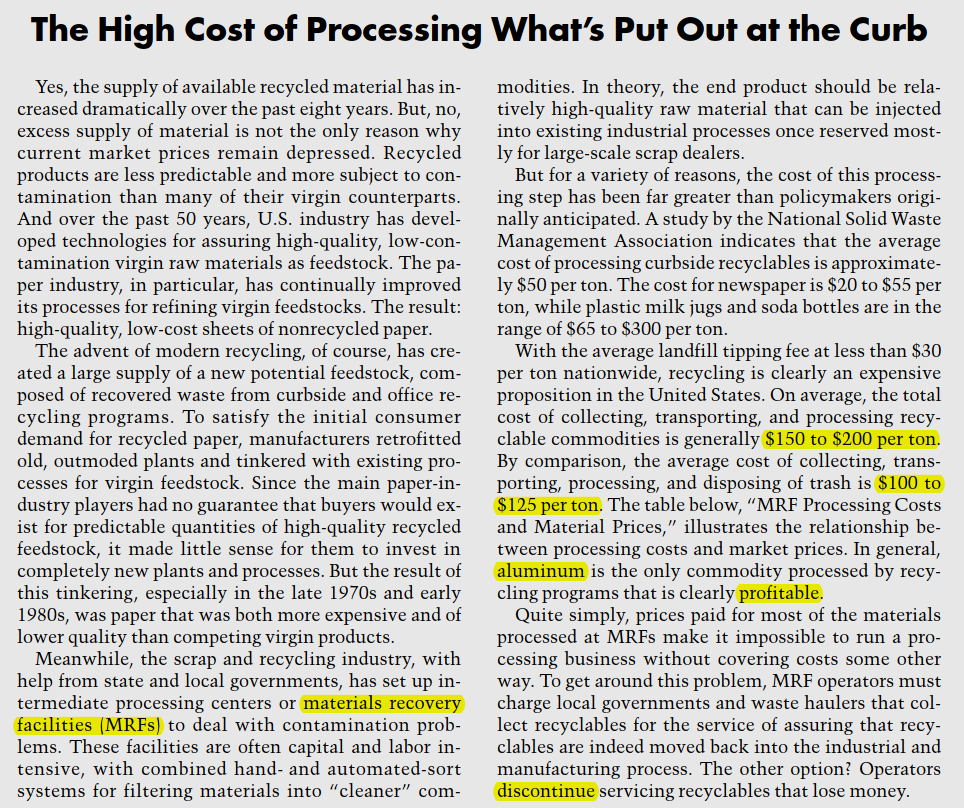 35. 女權和俄羅斯雜誌【主題思路】俄羅斯女性雜誌，提供了一個很好的女權觀察切入點。西方女性雜誌和俄羅斯女性雜誌的不同。前者比較傳統，而後者鼓勵女性關注政治，經濟，外出工作【文章結構】宣導：女性雜誌，要國際間對比研究。俄羅斯女性雜誌，提供了一個很好的女權觀察切入點對比：  但比較有些困難：1. 俄羅斯女性雜誌R不止面向女性，很難在西方國家找到合適的vehicle來對比。          2. another complexity is the time frame.  俄羅斯女性雜誌的獨特之處：西方女性雜誌傳統，鼓勵女性當家庭主婦            俄羅斯女性雜誌，包含更廣，傳統+政治經濟 – 鼓勵女性關注              政治，經濟，外出工作。  結論：綜上可以看出，研究這些女性雜誌不僅僅對歷史研究者有意義，對女權研究者也很重要 【段落大意】第一段：簡介講俄羅斯的女性雜誌相比其他雜誌，提供了很好的觀察很久前女權的切入點。第二段：研究者們研究女性雜誌，不能局限在一個國家，要國際間對比地去研究。舉例：一個Russian的女性雜誌R，研究它有兩個困難貌似是說這個R不僅僅面向女性，所以很難在western country 找到vehicle來跟它比？（這裡不確定） 2. another complexity is the time frame，  俄羅斯女性雜誌的獨特之處這是而西方女性雜誌則很傳統，鼓勵女性當家庭主婦。和其他西方女性雜誌不同，俄羅斯的女性雜誌不僅僅講一些傳統的內容，還包含範圍很多，包括政治，經濟，等等。俄羅斯的女性雜誌其實是鼓勵女性關注政治，經濟，外出工作的，【問題】1. 舉例：一個Russian的女性雜誌R，研究它有兩個困難（？）2. 貌似是說這個R不僅僅面向女性，所以很難在western country 找到vehicle來跟它比？